АКЦИОНАРСКО ДРУШТВО„ВОДОВОД И КАНАЛИЗАЦИЈА“БИЈЕЉИНАИЗВЈЕШТАЈ О ПОСЛОВАЊУЗА 2019. ГОДИНУБијељина, фебруар 2020. годинеСадржај:	1. УВОДНЕ НАПОМЕНЕСврха Извјештаја о пословању је анализа остварених пословних циљева, постигнутих резултата и испуњених обавеза према ЕБРД – у и Споразуму о јавним услугама у току 2019. године. У овом Извјештају о пословању ћемо приказати послове и активности које су обављене у овом Друштву, по службама и одјељењима. У првом дијелу извјештаја је приказана активност Друштва кроз детаљан опис послова обављених у посматраном периоду, а у другом дијелу је финансијски осврт на резултат посматраног периода.А.Д. „Водовод и канализација“ Бијељина је предузеће од посебног интереса зa Град Бијељина, које у складу са Законом о комуналној дјелатности снабдијева грађане водом и врши одвођење отпадних вода.Друштво је успјешно обавило свој основни задатак – уредно снабдијевање грађана и привреде физичко – хемијски и микробиолошки исправном водом.2. ОРГАНИЗАЦИОНА СТРУКТУРА ДРУШТВАПрема Статуту овог Друштва, органи А.Д. „Водовод и канализација“ Бијељина су:Скупштина акционара;Надзорни одбор;Управа Друштва иОдбор за ревизију.Унутрашња организација и систематизација радних мјеста ближе је одређена Одлуком о утврђивању основне унутрашње организација Друштва – макроорганизација (донесена од стране Надзорног одбора) као и Правилником о унутрашњој организацији и систематизацији радних мјеста кога доноси Управа Друштва а којим се врши даља конкретизација основне унутрашње организације и формирају радна мјеста по организационим јединицима.3. ОСНОВНИИЗВЈЕШТАЈОЕЛЕМЕНТИМАВОДОВОДНЕИНФРАСТРУКТУРЕУ овом дијелу Извјештаја о пословању приказаћемо основне елементе водоводног система Бијељина, а све на основу кратког резимеа унесених података у ГИС базу, закључноса 31. децембром2019. године,то јест, на основуподатакаизГИСбазе. Усклопуосновног извјештајанисуприказаниприкључцинаводоводнумрежукаоникорисницинашихуслуга,јерсуунесенисамодјелимично. ДосадајеуГИСунесеноукупно 3.682прикључнихводоваудужиниод 32.200 mиоко 17.000 потрошача.Садржај:ИЗВОРИШТЕРЕЗЕРВОАРПУМПНЕСТАНИЦЕЧВОРОВИУВДС-уБијељинаЦЈЕВОВОДИШАХТОВИЗАТВАРАЧИ/ВЕНТИЛИХИДРАНТИВАЗДУШНИВЕНТИЛИ (ВВ)МЈЕРНАМЕСТА (ММ) - МЈЕРНИУРЕЂАЈИ (МУ)КВАРОВИ – подациод 17.01.2014 до 31.12.2019.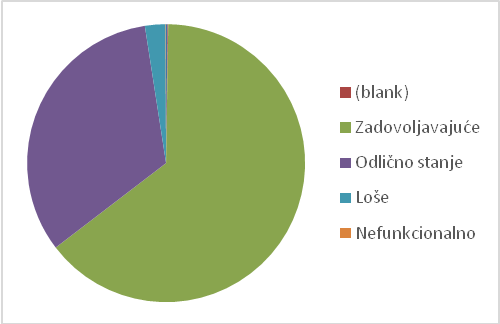 Напомена: ПриказанибројквароваодносисенасвекваровеевидентиранеуГИСбазизадатипериод, укључујућиикваровенаприкључцимаилинијамакојисуумеђувременуреконструисани. 4. ОСТВАРИВАЊЕ РЕГИСТРОВАНИХ ДЈЕЛАТНОСТИ4.1. СЛУЖБА ЗА ИНФОРМАЦИОНО КОМУНИКАЦИОНЕ ТЕХНОЛОГИЈЕСлужба за информационо комуникационе технологије провела је све активности које се базирају на константном пружању системске и апликативне подршке свим секторима Друштва. Рад је базиран на доношењу нових системско – апликативних рјешења, корекције постојећих, планирању и реализацији информатичких рјешења за превазилажење проблема који се јављају у свакодневном раду.Неке од активности које би се могле издвојити у посматраном периоду 2019. године су:обављање активности на успостављању Географског информационог система и радови на повезивању ГИС базе података са базом података корисника комуналних услуга;одржавање и ажурирање службене интернет странице А.Д. „Водовод и канализација“ Бијељина;редовни послови на одржавању и сервисирању рачунара и рачунарских компоненти;радови на одржавању рачунарске и телефонске мреже;радови на унапређењу заштите рачунарске мреже и рачунара од вируса и неовлаштеног приступа подацима;обновљена лиценца антивирусног програма за заштиту битних рачунара и сервера у рачунарској мрежи водовода;одржавање и дорада, апликација и база података за софтверске апликације предузећа;активности на пружању обуке радницима на рачунарима и помоћ радницима у раду са истим;замјена антена на линку Водоторањ – Управна зграда;формирање Инфо Центра за комуникацију са корисницима комуналних услуга;припремни радови за увођење апликације Електронска писарница за контролу, размјену, претрагу и праћење електронских докумената унутар Друштва;увођење апликације Интерни портал за евидентирање и праћење пријављених кварова унутар Друштва;активности на припреми рачунара и услужних програма за лиценцирање иактивности на унапређењу апликације за евидентирање и праћење радних налога.4.2.СТРУЧНА СЛУЖБА УПРАВЕ ДРУШТВА4.2.1.	Одјељење за заштиту животне срединеУ току 2019. године извршена је сертификација имплементираног система према стандарду ИСО 9001:2015 (Систем менаџмента квалитетом – Захтјеви) и стандарду ИСО 14001:2015 од стране овлашћене екстерне организације. Такође, у поменутом извјештајном периоду спроведена је прва надзорна контрола по основу имплементираног стандарда ИСО 22000:2007 (Систем менаџмента безбједношћу храном – Захтјеви) од стране овлашћене екстерне организације. Резултати сертификације, односно надзора указују на усклађеност рада Друштва са захтјевима уведених стандарда.4.3. ЕКОНОМСКО – ПРАВНИ СЕКТОР4.3.1.	Служба за правне, кадровске и опште послове:Одјељење за јавни регистар;Одјељење за правне и кадровске послове;Одјељење за опште послове иОдјељење за заједничке послове.Радници Одјељења за јавни регистару посматраном периоду 2019. године су свој рад  базирали на склапању уговора о пружању комуналних услуга, на пословима везаним за израду и закључивање уговора о изради линија и проширењу водоводне и канализационе мреже, израда уговора о прикључцима на водоводну и канализациону мрежу за физичка и правна лица и све друге послове који спадају у редовне активности одјељења.У току 2019. године радници Одјељења су:сачинили 7 уговора о изради линија;сачинили342 уговора о изради прикључка;обрадили1.583 захтјева за регистрацију и пререгистрацију корисника комуналних услуга водоснабдијевања и одвођења отпадних вода;регистровали 1.122 корисника који су прикључени на новоизграђену фекалну канализациону мрежу;регистровали 56 корисника који су закључили уговор о одвожењу фекалног отпада;сачинили 1.590 уговора о пружању комуналних услуга;сачинили 51 споразум o раскиду уговора о пружању комуналних услуга;регистровали/пререгистровали око 1.795 корисника;сачинили 443 записника о регистрацији водомјера на инвеститоре у складу са чланом 55. Одлуке о водоводу и канализацији на подручју општине Бијељина ( „Сл.гл. општине Бијељина бр. 28/17);сачинили514 записника о регистрацији корисника исачинили 110 записника о стању на терену (ванредне провјере).Радници Одјељења за правне и кадровске пословесу у току 2019. године обављали редовне послове из дјелокруга рада Одјељења а неки од њих су:сачињени и дистрибуирани уговори о раду, око 320;сачињена и дистрибуисана рјешења о годишњем одмору, око 250;сачињена и дистрибуисана рјешења о додјели новчане помоћи,укупно 20;израда и ажурирање спискова радника, око 30;пријава и одјава запослених и пензионисаних радника у Пореској управи и измјене постојеће документације запослених радника и чланова оба одбора, око 143;израда одлука, закључака, препорука, правилника, записника, упутстава и другихправних аката за потребе Управе Друштва, Надзорног одбора и Скупштине акционара око 700  докумената;покренуто 246 поступака пред надлежним судовима, док је у току 2019. године окончано 242 судска поступка;укупно утужена вриједност је 118.820,44 КМ (на име испоручене, утрошене, а неплаћене воде и неизмирења дуговања по основу пружених услуга) од чега је наплаћено 76.223,85 КМ главног дуга;спроведена 4 дисциплинска поступка;ревидирано око 2000 старих судских предмета;организовано 9 сједница Надзорног одбора, 7 сједница Одбора за ревизију и 1 сједница Скупштине акционара;запримљено и обрађено 405, а отпремљено 366 судских поднесака иактивно учествовали у47рочишта пред Основним судом у Бијељини и     Окружним привредним судом у Бијељини.Поред наведених послова, радници Одјељења су у току 2019. године обављали и све друге послове из дјелокруга рада Одјељења (израда рјешења о плаћеном одсуству, потврда о радном односу, израда записника са редовних сједница колегијума Друштва, одговора на притужбе корисника комуналних услуга, уговора о репрограму, опомена пред утужења и слично). Радници Одјељења за опште пословсу у току 2019. године обавили послове везане за одјељење од којић ћемо неке набројати:редовно чишћење објекта Управне зграде, објекта у Хасама, објекта Водоторањ, објекта на изворишту воде за пиће „Грмић“ и објекта ППОВ-а у Великој Обарској;извршен детаљан преглед жице на Изворишту, замјењена је дотрајала жица и извршено је постављање новим стубова;вршени су сервиси и различите врсте поправки на опреми и средствима за рад овог Друштва ипослови видео, алармног и визуелног мониторинга над објектима овог Друштва.Радници одјељења за заједничке пословесу у току 2019. године обавили сљедеће послове:преузето, обрађено и евидентирано 167 регистратора у архивску грађу Друштва, излучено је из архивске грађе 282 регистратора и извршен је одабир архивске грађе која се трајно чува;преузето, обрађено и евидентирано у електронски и архивски досије укупно 699уговора за 2018. годину и 513 уговора за 2019. годину испровођење активности из области заштите и здравља на раду и заштите од пожара.4.3.2.	Служба наплате, очитавања и искључивања водомјераУ току 2019. годинеиспоручено је 3.638.419m³ воде, што је за 24.722m³ или 0,67%мање, у односу на исти период претходне године.Укупно регистрованих корисникана дан 31. децембар 2019. године на прикључак за воду је било 33.922 што је за 288 корисника више него на 31. децембар 2018. године.У извјештајном периоду активности службе су првенствено биле усмјерене на што бољу наплату, тако да би проценат био на нивоу предвиђеном упутствима EBRD. Проценат наплате, по свим категоријама потрошача, за посматрани период је 100,81 %, док је у истом периоду претходне године износио 99,84 %. Све активности које служба спроводи су у циљу постизања овако високог процента наплате потраживања.Такође, у току 2019. године радници Службе наплате, очитавања и искључивања водомјера суобавили и сљедеће послове и то:припремљено је за Надзорни Одбор укупно 340 захтјева;Управи је поднесено 10 приједлога за додјелу допунске шифре;прослијеђен је 1 допис комуналној полицији;покренуто је 72 налога по репрограму и редовном дуговању;редовно је вршена мјесечна достава рачуна и очитавање стања водомјера;достављено је 3.000 опомена са налогом за искључење;искључено је 607 корисника због дуга;на лични захтјев одјављено је 353 корисника услуга итехничкој служби одржавања поднесено је 575 налога.Примјеном ИСО 9001:2008 знатно је побољшан увид у захтјеве корисника, чиме је знатно побољшан квалитет услуга.Све ове активности се проводе с циљем да се одржи овако висок проценат наплате потраживања, јер је Уговором о зајму за изградњу канализационог система Града Бијељина, ово Друштво преузело обавезу да наплативост потраживања буде најмање 90%.Посматрајући укупну наплату за извјештајни период, можемо слободно констатовати да је проценат наплате одличан,посебно имајући у виду свеукупну економску ситуацију у друштву.4.3.3.	Служба за финансијско – рачуноводствене и комерцијалне пословеОдјељење за финансијско – рачуноводствене послове АктивностиОдјељења за финансијско– рачуноводственепослове у извјештајном периоду су:вођење главне књиге, контирање, припрема и књижење свих пословних промјена;вођење помоћне књиге у коју спадају сљедеће књиге: основних средстава, материјалног књиговодства, обрачуна плата, књиговодство купаца и књиговодство добављача;обрачунавање пореза на плате, ПДВ (мјесечни обрачун) иизрада „периодичног обрачуна“.Одјељење набавкеУ периоду који је обухваћен овим извјештајем, Одјељење набавке је проводило активности које су планиране Планом пословања за 2019. годину и Планом набавке за 2019. годину. У2019. годиниОдјељење је свој рад базирало на поступцима провођења набавке роба, радова и услуга, у складу са Законом о јавним набавкама, Одлукама Надзорног одбора и Управе Друштва. Поступак провођења јавних набавки је реализован у потпуности у складу са предвиђеном динамиком и правилницима који су дефинисани почетком године од стране Надзорног одбора, Управе друштва и Одјељења за набавке. Одјељење набавке је у периоду 01.01.2019. до 31.12.2019. године провело укупно 104поступака јавних набавки и то:17 набавки путем конкурентског захтјева (КЗ), 8 набавки путем отвореног поступка (ОП), 63набавкe путем директног споразума (ДС), 2 набавке путем преговарачког поступка по анексу II дио Б, 1 набавка по правилнику (посебан поступак), 10 набавки путем Преговарачког поступка и 3 изузећа од примјене ЗЈН.За све проведене набавке урађени су извјештаји Агенцији за јавне набавке путем портала за јавне набавке електронским путем. Редовно су рађени извјештаји о проведеним набавкама Управи Друштва и Надзорном одбору.Одјељење продајеУ току 2019. године, у поступцима јавних набавки као понуђач реализована су два поступка. Први поступак се односио на набавку радова Изградње водоводних линија у мјесним заједницама. Одлуком уговорног органа (Град Бијељина) понуда овог Друштва је изабрана као најповољнија. Потписан је Оквирни споразум, а у склопу Оквирног споразума потписано је 20 појединачних уговора за изградњу водоводних линија. Други поступак у оквиру кога је ово Друштво потписало уговор као понуђач се односио на набавку радова на проширењу водоводних линија у оквиру Пројекта „Стамбено збрињавање Рома“.У поступку реализације Оквирног споразума о одржавању кишне канализације, у току 2019. године су реализована три појединачна уговора.4.4. ТЕХНИЧКИ СЕКТОР4.4.1.	Служба за производњу и дистрибуцију водеСлужба за производњу и дистрибуцију водеје у току 2019. године обавила све редовне и ванредне радње које су имале за циљ редовно снабдијевање становника физичко – хемијски и микробиолошки исправном водом за пиће.Радници Службе за производњу и дистрибуцију воде су на вријеме обавили све техничке радње које су биле потребне за неометано функционисање система за дистрибуцију воде, а неке од њих су: мјерења подземних нивоа вода, испирања базена, цјевовода, површинских слојева бунара, свих пијезометара и свакодневна визуелна контрола рада опреме.Такође, на пумпама су извршени потребни редовни ремонти самих пумпи и електро опреме на истим, као и сви редовни ремонти на осталој опреми на Изворишту „Грмић“.Успјешно је одговорено и на све ванредне случајеве који су били потребни ради неометаног водоснабдијевања.У периоду јануар – децембар 2019. године није било прекида у водоснабдјевању грађана питком и квалитетном водом за пиће. Улазак у љетњу сезону радници Службе су дочекали спремни, на вријеме су урађени сви ремонти, как редовни тако и ванредни, вршена су редовна обилажења пумпних постројења како би на вријеме били уочени и отклоњени евентуални кварови тако да стабилност рада система није ни у једном тренутку била доведена у питање што је имало за резултат редовно  водоснабдијевање.4.4.2.	Служба за управљање водоводном мрежомДјелокруг рада Службе за управљање водоводном мрежом обухвата одређени број активности и послова, који су према свом карактеру и врсти груписани у надлежности три одјељења и то: Одјељење баждарнице, мјерне опреме и замјене водомјера;Одјељење за географско информациони систем, катастар подземних инсталација и хидраулички модел (ГИС) иОдјељење за детекцију губитака.     Одјељење баждарнице, мјерне опреме и замјене водомјера у Служби за управљање водоводном мрежом је у току 2019. године обавилосљедеће послове и то:редовна замјена водомјера којима је истекао рок употребе од 5 година, замјена истих се врши према унапријед одређеној динамици Службе за управљање водоводном мрежом и у складу са законским обавезама које регулишу ту област. У току 2019. године укупно је замјењено 3.956 водомјера профила Ø 1/2'' – Ø 6/4'';сервисирање и баждарење водомјераза све Службе Друштва које су у свом раду везане за мјерно мјесто тј. користе водомјер. Редовно сервисирање и баждарење истих се врши према унапријед одређеној динамици замјене и у складу са законским обавезама које регулишу ту област, на примјер: замјена неисправних дијелова, ванредна замјена неисправних те редовно сервисирање и баждарење. У току 2019. године укупно је сервисирано и замјењено 5.497водомјера профилаØ 1/2'' – Ø 6/4'' иза потребе трећих лица је сервисирано, баждарено и верификовано укупно 129 водомјера.Одјељење за ГИС, географско информациони систем, катастар подземних инсталација и хидраулички моделу Служби за управљање водоводном мрежомје у току 2019. године обавило сљедеће послове и то:редовно обилажење комплетног водоводног система Бијељина, прикупљање свих података, провјера исправности вентила, геодетско снимање потребних тачака,а све за потребе формирања ГИС базе;обављено геодетско снимање изведених водоводних линија, положаја постојећег цјевовода приликом „отварања“ цјевовода ради поправке кварова и израде нових прикључака;извршени увиђаји на терену и израда скица, исколчења на терену пројектованих нових линија те геодетско снимање, евидентирање и исцртавање нових линија и објеката водоводне и канализационе мреже на дигиталне катастарске планове и у ГИС базу испроведене су све остале активности које су у надлежности одјељења и Службе, како редовне тако и ванредне, за потребе свих Служби Друшта и надлежних одјељења Града Бијељина и остале.Одјељење за детекцију губитакау Служби за управљање водоводном мрежом је у току 2019. године извршилосљедеће активности:рад на терену са опремом за детекцију губитака идавање потребних података које је прикупила и евидентирала служба, другим службама и другим правним и физичким лицима на основу њиховог захтјева.4.4.3.	Служба за пројектовање и развојРазвој водоводног система, предуслов је за остваривање најважније комуналне дјелатности,односно, основне дјелатности Друштва. Пословима пројектовања, израдом понуда и сагласности,радом на индивидуалним прикључцима и осталим радним активностима Службе развоја, генерише се важна техничка подршка основној дјелатности Друштва.Неке од активности Службе развоја у току 2019. године су:прибављање сагласности за извођење радова на јавним површинама од надлежних општинских и републичких органа и израда информација и обавјештења за надлежна Одјељења Града Бијељина;израда Елабората за проширење водоводне мреже на подручју ВДС-а Бијељина, као и техничких рјешења за проширење канализационе мреже, изградња упојних бунара и уградња уличних сливника на атмосферској канализационој мрежи;израда Главног пројекта транспортног цјевовода од насеља Модран до насеља Суво Поље;израда Главног пројекта транспортног цјевовода од насеља Нова Јања до насеља Главичице;техничка припрема за извођење нових прикључака при чему је вршен увиђај на терену, израђен предмјер и предрачун;урађеноје укупно 4785m ПЕ водоводних линија пречника 50 mm, 63 mm, 90 mm,110 mm и 160мм;наплаћено је 250 увиђаја за прикључак индивидуалних стамбених објеката на водоводну мрежу, 43 увиђаја за дислокацију водомјера, 16 увиђаја за прикључак колективних стамбених и стамбено – пословних објеката на водоводну мрежу, 3 увиђаја за прикључак колективних стамбених и стамбено-пословних објеката на канализациону мрежу и 6 увиђаја за прикључак индивидуалних стамбених објеката на канализациону мрежу инаплаћено је 289 прикључака на водоводну мрежу за индивидуалне и пословне објекте, 12 прикључака на канализациону мрежу за индивидуалне стамбене и пословне објекте, 17 прикључака за колективне стамбене и стамбено-пословне објекте на водоводну мрежу, 1 прикључак за колективне стамбене и стамбено-пословне објекте на фекалну канализациону мрежу и 5 прикључака на кишну канализациону мрежу. 4.4.4.	Служба за одржавање цјевовода и изградњу водоводне мрежеУ Служби одржавања обављају се послови и задаци константног одржавања погонскеисправности и функционисања водоводног и канализационог система.Основне активности Службе за одржавање цјевовода и изградњу водоводне мреже односе се на спровођење превентивних активности у циљу спречавања настанка евентуалних кварова на мрежи као и интервенције које су усмјерене на отклањање истих.  Водоводну мрежу која је под режимом одржавања Службе одржавања чини око 651km мреже и око 33.980 прикључака. Цијели овај систем подијељен је на 10 рејона и то:рејон 1 – Јања;рејон 2 – Којчиновац, Глоговац и Љесковац;рејон 3 – Патковача, Пучиле и Голо Брдо;рејон 4 – Хасе (Старе и Нове);рејон 5 – Обарска и Црњелово;рејон 6 – Амајлије, Дворови и Попови;рејони 7, 8 и 9 – Град Бијељина ирејон 10 – „Сјеверни прстен“, Батковић, Велино село, Даздарево...Градске зоне (рејони 7, 8 и 9) су и даље „критичне“ области, што је сасвим разумљиво, ако се има у виду старост мреже, њена дужина као и број прикључака у овим зонама. Упоредо са изградњом канализационе мреже врши се реконструкција и водоводних инсталација тако да је за очекивати, да ће у неком будућем периоду, доћи до смањења броја интервенција у критичним зонама. И даље је највећи број кварова током  љетњих мјесеци, када је потрошња воде највећа.Кварови у шахтовима су најбројнији и углавном се своде на поправку или замјену вентила као и замјену попуцалих поцинчаних цијеви (корозија).У 2019. години је забиљежено смањење броја кварова на прикључцима, и то са 675 колико их је било у 2018. години, на 523 у 2019. години. Кварови у шахту, на вентилима и хидрантима су на приближно истом нивоу као и у претходној години, док су кварови на цјевоводу повећани за око 11% у односу на претходну годину. Такође, у току посматраног периода положено је и 4.725m цјевовода различитих профила, што је у односу на 2018. годину смањење за око 28%. У оквиру механичарске радионице обављане су активности у складу са тренутном ситуацијом, односно сходно потребама које су везане за редовне сервисе и ванредне поправке на возном парку Друштва, а односе се на аутомобиле, теретна возила, машине и уређаје.4.4.5.	Служба за лабораторију и лабораторијске пословеОсновне физичко – хемијске и микробиолошке анализе обављају се у интерној лабораторији А.Д. „Водовод и канализација“ Бијељина.Служба за лабораторију и лабораторијске послове je у току 2019. gодине свакодневнo обављала хемијске и микробиолошкеанализесирове воде према дефинисаном плану који предвиђа свакодневно узимање 8 узорака из дистрибутивне мреже, 2 узорка из бунара који су у функцији, испирање мреже, као и контролу концентрације резидуалног хлора узорака воде узетих из хлорне станице (три пута у року од осам сати).Број и врста узорковања које су спроведене у посматраном периоду 2019. године,  се односи на сљедеће:602 анализe узорака воде узетих из бунара;1966анализа узорака воде узетих из дистрибутивне мреже;31 испирања и анализа  пијезометара;21 испирање и анализа мртвих слојева бунара;17 исприрања и анализа мртвих слојева бунара; 33 дезинфекције водоводних инсталација стамбених и пословних објеката;49 дезинфекција новоизграђених цјевовода и прикључних водова;858 испирања дистрибутивне мреже (крајеви дистрибутивне мреже);6255 анализа на резидуални хлор, узорци воде узети из хлорне станице;664 анализамикробиолошких узорака узетих након дезинфекције новоизграђених цјевовода и дезинфекције водоводних инсталација стамбених и пословних објеката и94 физичко – хемијске анализе (екстерне).С обзиром на Правилник о здравственој исправности воде за пиће, (Сл.гл. РС 88/17) у 2019. години су спроведене и екстерне контроле од стране јавно здравствене установе и то:376 основних физичко – хемијских анализа;376 основних микробиолошких анализа и  28 периодичних прегледа. Наведене активности Службе лабораторије се вршe с циљем сталног одржавања квалитета воде за пиће под контролом и обезбјеђења хигијенске исправности исте.Анализе урађене у нашој лабораторији су показале, што су потврдиле и анализе урађене од стране јавно здравствених установа да је вода за пиће која се дистрибуира са Изворишта „Грмић“, као и вода у дистрибутивној водоводној мрежи, ИСПРАВНА, како у физичко – хемијском погледу, тако и у погледу микробиолошких особина.4.5. СЕКТОР ЗА КАНАЛИЗАЦИЈУ4.5.1.	Служба за управљање постројењем за пречишћавање отпадних водаУ току 2019. године радови на Постројењу за пречишћавање отпадних вода у Великој Обарскојсу се заснивали на редовним пословима и то: послови на одржавању опреме и постројења, активности на одржавању пумпних станица, радови на одржавању хигијене на постројењу и активности на лабораторијским анализама и калибрацијама аналитичке опреме.За период који је обухваћен овим извјештајем пречишћено је 1.690.851 m3 отпадне водепри чему је из СБР базена исцрпљено 44.466 m3 сировог муља. Дехидратацијом, односно центрифугирањем сировог муља произведено је око 2.377 m3 дехидрираног муља (муљног колача) од 19 до 22 % сувоће. Радници Службе за управљање ППОВ-ом су обавили низ пратећих активности на пречистачу које су уско везане за само функционисање истог. У складу са препорукама за редовно одржавање изводе се третмани: механички, биолошки и третман муља. Такође, редовно су се спроводиле све активности на одржавању опреме према задатим процедурама, одржавање прописане хигијене на ППОВ-у, чишћење механичке и аутоматске опреме пречистача, као и активности на одржавању пумпних станица које су у надлежности Службе.Што се тиче активности лабораторије на постројењу за пречишћавање отпадних вода, издвојићемо неке од анализа које су рађене у току године и то:Интерна лабораторија на ППОВ-у је у току 2019. године обавела сљедеће анализе и то:98 анализа сирове отпадне воде и пречишћене отпадне воде;486 анализа узорака из СБР-а;65 анализа полимеризованог муља;110 анализа сировогмуља;у наведеном периоду рађене су редовне калибрације процесних сонди за мјерење ПХ, редокс потенцијала и кисеоника на мјесечном нивоу иизвршено је еталонирање мјерне лабораторијске опреме (пећ за жарење, БПК инкубатор, сушница, термореактор, стаклени термометар и аналитичка вага) од стране овлаштене фирме Орао.Осим интерних анализа, одстране екстерне лабораторије је у току 2019. године урађено 12 анализа пречишћене отпадне воде, 12 анализа дехидрираног муља, 2 анализе ваздуха, 12 анализа буке, 12 анализа ефикасности рада ППОВ-а, 3 анализе пријемног водотока (реципијента) и 6 анализа оптерећења постројења. 4.5.2.	Служба за управљање канализационом мрежомСлужба за управљање канализационом мрежом је свој рад у посматраном периоду 2019. годинебазирала на сљедећим активностима:активност одржавања фекалних колектора у Лозничкој улици и насељима Ковиљуше и Пет језера одвијала се по плану, два пута годишње. Такође и фекални колектори који су недавно изграђени се прегледају и одржавају према годишњем плану одржавања;одржавање септичких јама комитентима са којима је ово Друштво закључило уговоре. Тренутно је 112 склопљених уворора, а у току 2019. године је у складу са истим одвезено укупно 163 туре фекалном цистерном и радови на одржавању кућних савјета су се састојали из планираног, редовног одржавањауз интервенцију фекалне цистерне.У 2019. години фекалном цистерномје одвезено укупно 454 тура фекалног отпада, а специјално возило за пробијање канализације је имало 361сат рада.5. ПОКАЗАТЕЉИ УСПЈЕШНОСТИ И ВОДНИ БИЛАНСУ овом дијелу ћемо приказати расподјелу потрошње воде у систему то јест стандардни водни биланс по такозваној IWA – методологији. На основу података из водног биланса могу се међусобно упоређивати разни водни системи (Benchmarking). IAW методологија, као вриједност за поређење водних система дефинише такозване ILI – индикатор. Овај индикатор даје однос постојећих стварних губитака и неизбјежних стварних губитака.Основни елементи водног биланса за 2019. годину су:5.580.145 m³ захваћена вода која се дијели:3.638.112 m³ фактурисана или приходована вода и1.942.033 m³ разлика или неприходована водаУзроци због којих долази до разлике између захваћене и фактурисане количине воде могу се класификовати у три групе:1)Нефактурисана овлаштена потрошња воде која се троши на редовно и планирано одржавање потребне здравствене исправности воде за пиће (дезинфекција, испирање или прање постојећих и нових водоводних објеката), вода за ватрогасне потребе, вода за цистерне или резервоаре код замућења воде у цјевоводу, вода за потребе баждарнице, за потребе хлорисања, властите потребе и сл.2) Привидни губици воде се састоје из:нелегалне потрошње воде (крађа воде);нерегистроване потрошње воде настале због непрецизности водомјера потрошача (може да износи чак 20 % због стварања талога, каменца у вомјерима који повећава непрецизност и код нормалних протока – зато се водомјери за домаћинства мијењају након 5 година, а за индустрију након 3 године) игрешака приликом уноса података потрошње и слично.3) Стварни губици воде настали због кварова и пропуштања водоводног система до потрошача, због неисправних вентила и других кварова.Распоред губитака воде у граду Бијељина према IWA методологијиПретпоставке:привидни губици су процијењени на 10 % укупно регистроване потрошње, односно по 2 % илегалне потрошње и 8 % нетачности водомјера;компоненте стварних губитака: 40 % губици у дистрибутивној мрежи, 60 % губици на прикључцима иненаплаћена регистрована потрошња 5 % од укупно регистроване потрошње.ILI – показатељ израчунавамо по формули ILI = CARL / UARLCARL = годишњи стварни губици: 1.578.222 m³UARL = неизбјежне губитке израчунавамо према изразу:UARL = (18*Lm + 0,8*Np + 25*Lp)*p/1.000Lm – укупна дужина дистрибутивне мреже (km)Lp – дужина цијеви прикqучака (km)Np – број прикључакаP –просјечна висина радног притиска у систему (m)UARL – неизбјежни годишњи стварни губици воде (Unavoidable Annual Real Losses)	Технички индикатор стварних губитака TIRL:TIRL = стварни губици * 1.000/365/укупни број прикључакаTIRL – L/дан/прикључку = 127,47 L/дан/прикључкуИндикатори неизбјежних губитака UARL:URAL  = (18*Lm + 0,8*Np + 25*Lp) / Np*pUral – L/дан/прикључку = 40,87 L/дан/прикључкуILI = TIRL / URAL = 3,12	Међународна матрица категорија NRW (необрачуната вода)Основни економски показатељиПретпоставка: 350.000 КМ/год. Трошкови пумпања водеЦијена воде која се стварно изгуби = трошкови пумпања / укупно произведена вода6. ОДЈЕЉЕЊЕ ИНТЕРНЕ РЕВИЗИЈЕОдјељење интерне ревизије,у складу са Годишњом студијом ризика и планом рада Одјељења је у току 2019. године обавила сљедеће ревизије:израда Годишње студије ризика за 2019. годину;израда Плана радаинтерне ревизије за 2019. годину;извршавало интерне ревизије по врсти и периоду утврђене Планом;присуство попису имовине, потраживања и обавеза идало оцјену конкретног поступка књиговодственог обухвата по захтјеву Управе.Активности Одјељења за интерну ревизију, у протеклом периоду, су највећим дијелом биле усмјерене на реализацију плана кроз израду ревизорских извјештаја. Ревизорски извјештаји су били у сврху пружања довољно информација, које указују на ниво поузданости система интерних контрола у организационом дијелу Друштва, који је предмет односне ревизије. Такође, акценат је стављен на побољшање и јачање система интерних контрола у Друштву, јачање функције, значаја и положаја интерне ревизије у Друштву, обезбјеђење условаи адекватног вредновања рада интерне ревизије, као и препознавање и ублажавање могућег ризика и остварења планираних циљева Друштва.7. ФИНАНСИЈСКО ПОСЛОВАЊЕ7.1.Биланс стањаАктива1.1. Стална имовина Друштва у износу од 73.396.808,00 КМ обухвата:концесије, патенти, лиценце и остала права у износу од 49.249.996,00 КМ, а која се односе на новоизграђени канализациони систем са роком управљања од 50 година и Постројење за пречишћавање отпадних вода;oстала нематеријална улагања у износу од 2.380.629,00 КМ, а која се односе на земљиште са трајним правом кориштења, укупне вриједности од 2.326.405,00 КМ и књиговодствене програме у износу од 54.224,00  КМ (садашња вриједност);авансе и нематеријална средства у припреми у износу од 15.754.341,00 КМ се односе на привремене ситуације извођача радова Бук промет д.о.о. Бијељина и Хигра д.о.о. Бијељина за изградњу канализационог система који се финансира из добијених донаторских средстава фонда ОРИО;земљиште у износу од 57.623,00 КМ;грађевински објекти по садашњој вриједности у износу од 5.145.810,00 КМ, а који се односе на грађевинске објекте, водоводну мрежу и прикључке који су послије извршенеПрве процјене основних средстава уведене у евиденцију основних средставаДруштва и новоизграђени објекти лабораторије, бустер станице Хасе, Љесковац и водоводне мреже;постројења и опрема по садашњој вриједности у износу од 724.081,00 КМ, а која се односи на транспортна средства, опрему за бунаре, трафо станицу и разводни ормари, рачунарску опрему, канцеларијски намјештај, лабораторијску опрему, грађевинске машине и др;улагање на туђим некретнинама, постројењима и опреми у износу 24.294,00 КМ, а које се односи на изградњу прикључка фекалне канализационе мреже насеља Ковиљуше на главни фекални колектор који је у власништву Града;аванси и некретнине, постројења, опрема и инвестиционе некретнине у припреми у износу од 47.760,00 КМ;остали дугорочни финансијски пласмани у износу од 7.835,00 КМ,oдложена пореска средства у износу од 4.439 КМ, настала по основу веће рачуноводствене амортизације у односу на пореско признати расход амортизације некретнина, постројења и опреме.1.2. Текућа имовина Друштва у износу од 2.728.856,00КМ обухвата:залихе материјала у износу од 844.419,00КМ;дати аванси у износу од 21.278,00 КМ;купце – повезана правна лица у износу 100.911,00 КМ и купце у земљи у износу од 1.331.336,00КМ, а која се односе на потраживања за испоручену воду и извршене услуге од правних и физичких лица;друга краткорочна потраживања у износу од 35.673,00 КМ;краткорочне финансијске пласмане у износу од 3.351,00 КМ;готовинске еквиваленте и готовину у износу од 87.596,00 КМ;порез на додату вриједност у износу од 15.252,00 КМ иактивна временска разграничења у износу од 289.040,00 КМ, а која се односе на унапријед обрачунате камате по репрограму који је закључен са ЈП Воде у износу од 16.978,00 КМ, унапријед обрачунате камате за набавке радних машина путем лизинга у износу од 45.724,00 КМ и обавезе утврђене у контроли Управе за индиректно опорезивање укључујући и обрачунате затезне камате у износу од 226.338,00 КМ.Пасива2.1. Капитал Друштва у износу од 13.762.352,00 КМ обухвата:акцијски (основни) капитал у износу од 10.009.225,00 КМ. Број емитованих акција је 10.009.225, а номинална вриједност једне акције на 31. децембар 2019. године је 1,00 КМ;законске резерве у износу од1.000.923,00 КМ и чине 10 % у односу на акционарски капитал;ревалоризационе резерве у износу од 985.925,00 КМ, настале су као резултат процјене вриједности земљишта;нераспоређени добитак ранијих година у износу од 1.725.191,00 КМ инераспоређена добит текуће године, исказана је нето добит у износу од 41.088,00 КМ.2.2. Дугорочна резервисања у износу од45.216.757,00 КМ обухвата:резервисања за накнаде и бенефиције запослених у износу од 40.867,00 КМ,односе се на резервисања за отпремнине код одласка радника у пензију;одложене пореске обавезе у износу од 22.109,00 КМ настале по основу мање рачуноводствене амортизације у односу на пореско признат расход амортизације некретнина, постројења и опреме;разграничене приходе и примљене донације у износу од 43.578.347,00 КМ односе се на примљене донације за изградњу канализационог система Града Бијељина иoстала дугорочна резервисања у износу од 1.575.434,00 КМ се односе на задржане ретенције по привременим ситуацијама извођача радова Бук промет д.о.о. Бијењина и Хигра д.о.о. Бијељина за изградњу канализационог система из обезбијеђених донаторских средстава фонда ОРИО.2.3. Обавезе Друштва у износу од  17.146.555,00 KM обухватају:дугорочне кредите у износу од 9.359.467,00 КМ, а који се односе на два дугорочна кридита која су одобрена овом Друштву од стране ЕБРД-а за изградњу канализационог система Града Бијељина, као и кредите одобрене од стране домаћих пословних банака и то: НЛБ банке Бања Лука, Нове банке а.д. Бања Лука, МФ банке а.д. Бања Лука и Наше банке а.д. Бијељина;дугорочне обавезе по финансијском лизингу у износу од 390.310,00 КМ се односе  на обавезе по основу дугорочног лизинга који је овом Друштву одобрен од стране „Raiffeisenleasing“ д.о.о. Сарајево за набавку радне машине – багера, специјалног возила за чишћење канализације Woma и два камионаИвеко;краткорочни кредити и обавезе по емитованим краткорочним хартијама од вриједности у износу од 200.000,00 КМ, а које се односе на обавезе по основу краткорочног кредита који је одобрен овом Друштву од стране Сбер банк а.д. Бања Лука;дио дугорочних финансијских обавеза које доспијевају за плаћање у периоду до једне године у износу од 3.498.015.00 КМ, а које се односе на обавезе по основу дугорочних кредита и финансијског лизинга које доспијевају на наплату до годину дана;примљене авансе, депозите и кауције у износу од 256.255,00КМ;добављаче – повезана правна лица у износу од 1.132,00 КМ;добављаче у земљи у износу од 1.216.066,00КМ, а односе се на неплаћене рачуне за набављени материјали извршене услуге;добављаче из иностранства у износу од 137.364,00 КМ;остале обавезе из пословања у износу од 50,00 КМ;обавезе за зараде и накнаде зарада у износу од 613.429,00 КМ;друге обавезе у износу од 56.636,00 КМ, а односе се на обавезе по основу камата из односа са другим лицима, камата на дугорочне кредите за изградњу канализационог система;порез на додату вриједност у износу од 254.365,00 КМ, а односи се на дуг по основу ПДВ пријаве за децембар 2019. године у износу од 110.020,00 КМ који је измирен 10. јануара 2020. године, док се преостали дио обавезе, у складу са Рјешењем о плаћању обавеза на рате, измирује у мјесечним ратама. обавезе за остале порезе, доприносе и друге дажбине у износу од 301.922,00КМ, а односе се на накнаде за коришћење воде, накнаде за шуме и противпожарну заштиту;обавезе запорез на добитак у износу од 70.607,00 КМ ипасивна временска разграничења и краткорочне резерве у износу од 790.937,00 КМ, а која се односе на текуће доспијеће разграничених прихода од донација, а годишње се оприходује износ у висини обрачунате амортизације.7.2.Биланс успјехаПриходиТабела број – 1Упосматраном периоду 2019. године, остварени су укупни приходи у износу од 10.138.795,00KM и већи су од планираних за 4,41%,а од остварених прихода у истом периоду2018. године су већи за 7,19%. У структури укупних прихода, најзначајније учешће имају приходи од испоруке воде и приходи од канализације.Ови приходи су остварени у укупном износу од 7.907.835,00 KM, што представља78,00% укупно остварених прихода.Приходи који су повећани у односу на исти период претходне године су:приходи од изградње водоводних линија за 91,18%приходи од прикључака 30,52%приходи од канализације за 13,88 %;приходи од рада специјалних возила за 19,53% иостали пословни приходи за 94,97%.РасходиТабела број–2Укупни расходи, у извјештајном периоду2019. године,износе9.964.738,00KMи већи су од планираних за4,97%, а у односу на исти период 2018. године су већи за2,02%.Неки од трошковикоји су знатно повећани у односу на исти период претходне године, су:трошкови лабораторијског материјала за 19,01 %;трошкови електричне енергије за 6,62%;трошкови бруто зарада за 5,74%;трошкови за услуге  текућег одржавања основних средстава за 3,72%;трошкови затезних камата за 38,69% ирасходи камата по краткорочним и дугорочним кредитима 10,04 %.7.3.Остварени резултатТабела број–3На основу укупних прихода и расхода утврђен је позитиван финансијски резултат за 2019. годину. Остварена бруто добит износи174.057,00 КМ. Порез на добит је утврђен у износу од109.790,00КМ,расходи по основу одложених пореских обавеза износе 23.179,00 КМ, тако да остварена нето добит у 2019. години износи 41.088,00КМ.7.4. Биланс токова готовинеТабела број –4У односу на исти период претходне године, прилив готовинеиз пословних активности јевећиза8,45%, прилив готовине из активности инвестирања за 13,91 %, док јеприлив готовине из активности финансирања мањи за 19,79%. Укупан прилив средстава, у односу на исти период претходне године, је мањи за 2,52%.Одлив готовинеиз пословних активности је већи за 5,84% у односу на исти период претходне године, одлив готовине из активности инвестирања је већи за 14,53 %, док јеодлив готовине из активности финансирања мањи за 16,09 %. Укупан одлив средстава, у посматраном периоду 2019. године, у односу на исти период 2018. године, је мањиза 2,59%. Укупна негативна разлика између прилива и одлива готовине упосматраном периоду 2019. годинеизноси 24.486,00КМ и заједно са готовином на почетку посматраног периодаод112.082,00 КМ чини готовину на крају посматраног периода у износу од87.596,00КМ и показује степен ликвидности предузећа. Укупна негативна разлика између прилива и одлива готовине у 2018. години је износила 37.493,00 КМ и заједно са готовином на почетку посматраног периода од 149.575,00 КМчинила је готовину на крају посматраног периода у износу од 112.082,00 КМ.7.5. Преглед обавеза и потраживањаа)  Преглед oбавеза по дугорочним кредитима и лизингудугорочни финансијски кредит у иностранству – кредит	 1	2.280.565,30КМдугорочни финансијски кредит у иностранству – кредит 2          4.124.957,01КМдугорочни финансијски кредити од банака у земљи                    2.953.945,02 КМдугорочне обавезе по финансијском лизингу у земљи                        390.309,75 КМ	Укупно:          9.749.777,08КМ                                                        дио дугорочних финансијских обавеза које доспијевају за плаћање до годину дана у иностранству и земљи:3.498.014,82 КМб) Преглед обавеза по краткорочним кредитимаобавезе по краткорочним финансијским кредитима у земљи:    200.000,00 KMц)Потраживањапотраживања од купаца – повезана правна лица вода10.090,27 КМпотраживања од купаца за прикључке – повезана правна лица   90.821,34 КМ    потраживања од купаца у земљи –правна лица597.188,10 КМпотраживања од купаца– грађани  1.753.103,96КМпотраживања од купаца за прикључке                     187.530,86KM	Укупно:                                                                        2.638.734,53KMУкупна потраживања од купаца на дан 31. децембар2019. године износе 2.638.734,53КМ, исправка вриједности потраживања од купаца износи 1.206.487,00КМ, (кумулативни износ за ову и претходне године), тако да укупна потраживања од купаца, у пребијеном салду износе 1.432.247,53КМ.7.6. ЗалихеТабела број – 5Из табеле број – 5, видимо да је дошло до повећања залиха за 38,70 % у односу на 31. децембар 2018. године.7.7. ПлатеТабела број – 6Обавезе по основу зарада у току 2019. године су редовно измириване у складу са динамиком текућег прилива финансијских средстава.Просјечна нето плата у 2019. годиније износила 919,22 КМ, док је у истом периоду претходне године била 908,25 КМ.Бруто плате су повећане за 5,74 %, у односу на исти период претходне године.7.8. Радна снагаНа дан 31. децембар2019. године, у Друштву је било запослено 259 радника, према приказаној квалификационој структури. Табела број – 78. УПРАВЉАЊЕ РИЗИЦИМАУправљање ризицима је кључ успјеха Друштва у остваривању циљева пословања и заштите његових интереса. Финансијски ризици коју су обухваћени Извјештајем о пословању за 2019. годину су:Кредитни ризикЦјеновни ризикРизик ликвидности и Ризик новчаног тока.8.1. Кредитни ризикКредитни ризик, који је прије свега везан за пословање банака и других организација које врше финансијске услуге, подразумијева ризик промјене кредитне способности купца или дужника који може утицати на промјену вриједности финансијске имовине повјериоца. И поред чињенице да ово Друштво не врши кредитирање својих купаца у класичном смислу те ријечи, присутна је изложеност овом ризику у погледу немогућности наплате својих потраживања будући да се ради о услугама од општег друштвеног значаја као и чињенице да се пружање услуга не може условити претходном анализом кредитне способности купца. Такође, цјелокупна социјално – економска ситуација у земљи, све лошија куповна моћ становништва, стечаји и ликвидације већег броја предузећа, још више појачавају изложеност Друштва овом ризику. У том смислу, ово Друштво би требало дапредузме неколико, међусобно условљених активности, које би биле усмјерене или на потпуно уклањање кредитног ризика (уколико је то уопште могуће) или на ублажавање степена његовог остварења у наредном периоду. Неке од мјера које су се у претходном периоду показале као сврсисходне са успјешним резултатом јесу, прије свега, закључење уговора о пружању комуналних услуга са потрошачима са којима до сада ти уговори нису закључени, чиме се писаним путем, на сигуран и недвосмислен начин, регулишу сва међусобна права и обавезе како овог Друштва као даваоца комуналне услуге тако и потрошача као корисника комуналних услуга што за посљедицу има већи степен сигурности наплате потраживања судским путем. Такође, код потрошача код којих је ово Друштво искористило механизам искључења објекта са водоводне мреже због дуговања, потребно је приликом поновног укључења увести обавезу предаје (бјанко или ограничене) мјенице чиме ће се финансијски, оперативно и психолошки повећати степен бојазни корисника од даљих дуговања према овом Друштву.На крајуби требало напоменути да би требало наставити праксу узимања (бјанко или ограничених) мјеница од стране привредних друштава обзиром да они, због лоше економске и тржишне ситуације, врло лако долазе у тешка финансијско – материјална стања у ком случају је најефикасније и најекономичније протестовати мјеницу и у што краћем периоду извршити принудним путем наплату утврђеног дуговања за пружене комуналне услуге.8.2. Цјеновни ризикЦјеновни ризик Друштва везан је за цијене роба, услуга и радова који су неопходни за несметано обављање дјелатности.Како би се избјегла изложеност овом ризику, Друштво приликом склапања уговора у поступцима јавних набавки предвиђа да до повећања цијена може доћи само уз писмену сагласност Друштва. Такође, након сваке испостављене фактуре од стране добављача, врши се провјера цијена, и у случају да се утврди неслагање у односу на уговорене цијене исти се писмено обавјештавају о утврђеном неслагању са захтјевом да се изврши исправка фактуре.Такође, будући да у свом пословању ово Друштво користи дугорочни и краткорочни кредит за текућу ликвидност присутна је изложеност каматном ризику. Као модус да ово Друштво на прави начин управља овим ризиком, намеће се спровођење поступака јавне набавке финансијских услуга чиме се обезбјеђују најповољнији услови. Као критеријум за избор најповољније понуде се примјењује ефективна каматна стопа која укључује номиналну каматну стопу, али и све друге трошкове одобравања кредита, чиме се избјегава ризик да се јаве неки додатни трошкови који нису били познати приликом закључења уговора.8.3. Ризик ликвидностиЛиквидност привредног друштва представља његову способност да у року доспјећа измирује своје обавезе. Под ризиком ликвидности се подразумијева како ризик ликвидности плаћања тако и ризик ликвидности имовине. Основни циљ управљања ризиком ликвидности је одржавање потребног нивоа ликвидних средстава како би се уредно и у роковима доспјећа измириле све обавезе по билансним позицијама.Значајан ризик ликвидности коме је ово Друштво изложено је и ризик ликвидности имовине, односно ситуација када Друшво не може у цјелости да наплати своја потраживања. Основни механизми које ово Друштво користи како би се избјегао поменути ризик јесте искључење објеката корисника са јавног система водоснабдијевања, утужење потрошача (укључујући парничне, извршне, стечајне и ликвидационе поступке те ванпарничне поступке у којима се врши протест мјеница) а све у циљу принудне наплате потраживања код корисника који, ни након више усмених и писмених опомена, нису добровољно измирили своја дуговања. У том смислу, потребно је наставити (па чак и промовисати) даље закључење уговора о репрограму дуговања корисника, јер се на тај начин, потрошачима пружа додатна (по правилу друга) шанса да своја дуговања измире добровољним путем без активирања механизма судске принудне наплате који за посљедицу има увећање укупних трошкова које корисник мора платити овом Друштву али исто тако закључењем уговора о репрограму дуговања, корисници су у обавези предати и мјенице и мјеничне изјаве којима се на директан начин прекидају застарни рокови, али и овом Друштву даје шанса да, сходно својој пословној политици, одлуче када, у ком износу и на који начин, ће протестовати мјеницу те наплатити спорна дуговања од конкретног корисника.8.4. Ризик новчаног токаРизик новчаног тока је дирекно повезан са претходно наведеним ризицима и представља њихов одраз. Ако посматрамо износ обавеза по основу текућег доспијећа дугорочних кредита и кредита ЕБРД-а, можемо рећи да је ово Друштво изложено ризику новчаног тока. Од прилива финансијских средстава од основне и споредне дјелатности, ово Друштво успијева да обезбиједи финансирање текућег пословања, мањи износ за набавку опреме за обављање дјелатности, као и за поврат доспјелих обавеза по кредитима. Ризик новчаног тока се ублажава и набавком краткорочних кредита за ликвидност. Осим тога, примјењујући све расположиве механизме наплате потраживања остварен је значајан помак када је у питању прилив финансијских средстава. Проценат наплате за испоручену воду и канализацију на крају 2019. године износи 100,81 %.9. ПРОБЛЕМИ И ТЕШКОЋЕ У РАДУЈедан од озбиљнијих проблема о којем смо већ писали у Извјештају о пословању за 2018. годину, а који уједно представља и потенцијалну обавезу Друштва, јесте спор који се још увијек води са Управом за индиректно опорезивање (УИО) а који је настао након извршене редовне контроле УИО за период 2013 – 2017. година. У току контроле утврђена је додатна обавеза Друштва по основу посебних водних накнада у износу од 156.242,00 КМ без затезних камата. Након што је Друштво изјавило приговор на достављени Записник о контроли, УИО је донијела Рјешење којим је исти одбила и утврдила обавезу пореског обвезника у напријед наведеном износу. Друштво је наког тога поднијело жалбу првостепеном органу УИО, али је и наведена жалба одбијена. Дана, 26. јула 2018. године Друштво је поднијело жалбу другостепеном органу, односно директору УИО који је на поменуту жалбу одговорио тек  11. марта 2019. године. Рјешењем директора УИО, одбијена је као неоснована жалба поднесена на Рјешење Одсјека за контролу великих пореских обвезника. Тиме су исцрпљена сва правна средства у оквиру органа који је донио рјешење о утврђивању додатне пореске обавезе по основу ПДВ-а на посебне водне накнаде (Управа за индиректно опорезивање). С обзиром на то да против овог рјешења није допуштена жалба, али је могуће покренути управни спор пред Судом БИХ (пред Управним одјељењем), А.Д. „Водовод и канализација“ Бијељина је дана 4. априла 2019. године поднијело тужбу и покренуло управни спор пред надлежним судом. До сачињавања овог извјештаја није одлучено по наведеној тужби, односно предметни поступак се налази у фази одлучивања. У погледу процјене исхода самог поступка, веома је битно истаћи да у поступку утврђивања прекршајне одговорности Друштва и одговорног лица, Основни суд у Бијељини утврдио да не постоји прекршајна одговорност контролисаног субјекта и законског заступника у наведеном поступку, те је наведеним Рјешењем оснажена аргументација која је истакнута и у судском поступку пред Судом БиХ. Имајући све ово у виду, правни заступник Друштва у овом поступку сматра реалним да ће предметна тужба бити позитивно рјешена. Осим претходно наведеног, а у циљу очувања ликвидности Друштво се у наредном периоду мора максимално ангажовати на плану остварења прихода, а нарочито контроли расхода. Такође, како би се одржао изузетно висок проценат наплате, неопходна је стална активност Друштва која укључује контролу на терену, слање опомена, утужења и као посљедња мјера искључења са водоводне мреже несавјесних потрошача. Овај стратешки задатак подразумијева и бољу сарадњу са комуналном полицијом и убрзање судских процеса.10. З А К Љ У Ч А КНа основу приказаних показатеља иостварених резултата, наведени проблеми захтјевају веома озбиљан приступ од стране свих органа Друштва (Скупштине акционара, Надзорног одбора, Управе Друштва и свих запослених) како би се укупна ситуација у пословању у току 2020. године побољшала, одржала ликвидност Друштва и били испуњени сви захтјеви који су дефинисани уговорима са ЕБРД-ом и ОРИО-ом.Потребно је нагласити да, без обзира напотешкоће са којима се А.Д. „Водовод и канализација“ Бијељинасуочила у текућем периоду, снабдијевање становништва, физичко – хемијски и микробиолошки исправном водом је било уредно.Број: _____/20Дана,21. фебруара 2020. годинеБијељина								1. ИЗВОРИШТЕ1. ИЗВОРИШТЕ1. ИЗВОРИШТЕТип извориштаТип извориштаТип извориштаТип%КомадаБунар у систему натеге – нису у функцији44%8Црпна станица – није у функцији6%1Индивидуални бунар50%9Укупно100%18Просјечна година изградње по типу извориштаПросјечна година изградње по типу извориштаПросјечна година изградње по типу извориштаТип                                                          Просјечно годиште                                                          Просјечно годиштеБунар у систему натеге19611961Црпна станица19611961Индивидуални бунар199319932. РЕЗЕРВОАР2. РЕЗЕРВОАР2. РЕЗЕРВОАР2. РЕЗЕРВОАР2. РЕЗЕРВОАР2. РЕЗЕРВОАР2. РЕЗЕРВОАР2. РЕЗЕРВОАРРезервоарЗапремина [м3]Котапреливам.н.м.Котапреливам.н.м.ГодинаизградњеГодинаизградњеГодинаизградњеВодоторањБијељинаВодоторањБијељина1500,0133,45133,451963196319633. ПУМПНЕСТАНИЦЕПумпне станице:ПС Љесковац – 2004 год.ПС Обријеж – 2005 год.ПС Вел. Обарска – 2014. год.4. ЧВОРОВИуВДС-уБијељина4. ЧВОРОВИуВДС-уБијељина4. ЧВОРОВИуВДС-уБијељина4. ЧВОРОВИуВДС-уБијељина4. ЧВОРОВИуВДС-уБијељина4. ЧВОРОВИуВДС-уБијељина4. ЧВОРОВИуВДС-уБијељина4. ЧВОРОВИуВДС-уБијељина4. ЧВОРОВИуВДС-уБијељина4. ЧВОРОВИуВДС-уБијељина4. ЧВОРОВИуВДС-уБијељинаУкупан број чворова: 2.998Укупан број чворова: 2.998Укупан број чворова: 2.998Укупан број чворова: 2.998Укупан број чворова: 2.998Укупан број чворова: 2.998Укупан број чворова: 2.998Укупан број чворова: 2.998Укупан број чворова: 2.998Укупан број чворова: 2.998Укупан број чворова: 2.9985. ЦЈЕВОВОДИ5. ЦЈЕВОВОДИ5. ЦЈЕВОВОДИ5. ЦЈЕВОВОДИ5. ЦЈЕВОВОДИ5. ЦЈЕВОВОДИ5. ЦЈЕВОВОДИ5. ЦЈЕВОВОДИ5. ЦЈЕВОВОДИ5. ЦЈЕВОВОДИ5. ЦЈЕВОВОДИРасподела по хијерархији цевовода (без прикључака)Расподела по хијерархији цевовода (без прикључака)Расподела по хијерархији цевовода (без прикључака)Расподела по хијерархији цевовода (без прикључака)Расподела по хијерархији цевовода (без прикључака)Расподела по хијерархији цевовода (без прикључака)Расподела по хијерархији цевовода (без прикључака)Расподела по хијерархији цевовода (без прикључака)Расподела по хијерархији цевовода (без прикључака)Расподела по хијерархији цевовода (без прикључака)Расподела по хијерархији цевовода (без прикључака)ХијерархијаХијерархијаХијерархијаХијерархијаХијерархија%]%]%]%]%]Дужина (м)Примарна мрежа- ТРАНСПОРТНИПримарна мрежа- ТРАНСПОРТНИПримарна мрежа- ТРАНСПОРТНИПримарна мрежа- ТРАНСПОРТНИПримарна мрежа- ТРАНСПОРТНИПримарна мрежа- ТРАНСПОРТНИ15%15% 99.846 99.846 99.846Секундарна мрежа - ДИСТРИБУТИВНИСекундарна мрежа - ДИСТРИБУТИВНИСекундарна мрежа - ДИСТРИБУТИВНИСекундарна мрежа - ДИСТРИБУТИВНИСекундарна мрежа - ДИСТРИБУТИВНИСекундарна мрежа - ДИСТРИБУТИВНИ85%85%564.763564.763564.763УкупноУкупноУкупноУкупноУкупноУкупно100%100%664.448664.448664.448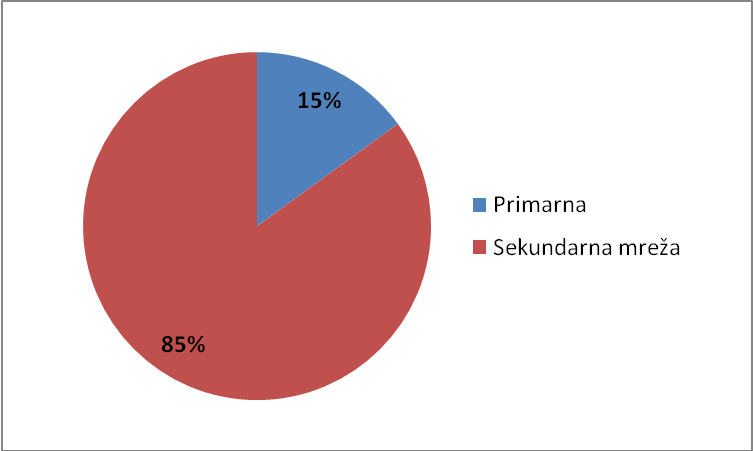 Заступљеност цјевовода у систему без прикључака (ДН)Заступљеност цјевовода у систему без прикључака (ДН)Заступљеност цјевовода у систему без прикључака (ДН)Заступљеност цјевовода у систему без прикључака (ДН)Заступљеност цјевовода у систему без прикључака (ДН)Заступљеност цјевовода у систему без прикључака (ДН)Заступљеност цјевовода у систему без прикључака (ДН)Заступљеност цјевовода у систему без прикључака (ДН)Заступљеност цјевовода у систему без прикључака (ДН)Заступљеност цјевовода у систему без прикључака (ДН)Заступљеност цјевовода у систему без прикључака (ДН)ПРЕЦНИКПРЕЦНИКПРЕЦНИКПРЕЦНИК[%][%][%][%][%]Дузина [м]Дузина [м]3/4" (20 mm)3/4" (20 mm)3/4" (20 mm)3/4" (20 mm)0,16%0,16%0,16%0,16%0,16%1.050,5001.050,5001" (25 mm)1" (25 mm)1" (25 mm)1" (25 mm)0,66%0,66%0,66%0,66%0,66%4.365,004.365,005/4" (32 mm)5/4" (32 mm)5/4" (32 mm)5/4" (32 mm)1,08%1,08%1,08%1,08%1,08%7.186,007.186,006/4" (40 mm)6/4" (40 mm)6/4" (40 mm)6/4" (40 mm)0,98%0,98%0,98%0,98%0,98%6.536,506.536,5050 (63) mm50 (63) mm50 (63) mm50 (63) mm6,63%6,63%6,63%6,63%6,63%44.065,5044.065,5065 (75) mm65 (75) mm65 (75) mm65 (75) mm0,30%0,30%0,30%0,30%0,30%2.024,002.024,0080 (90) mm80 (90) mm80 (90) mm80 (90) mm25,00%25,00%25,00%25,00%25,00%166.100,50166.100,50100 (110) mm100 (110) mm100 (110) mm100 (110) mm31,58%31,58%31,58%31,58%31,58%209.816,50209.816,50125 (140) mm125 (140) mm125 (140) mm125 (140) mm3,94%3,94%3,94%3,94%3,94%26.200,5026.200,50150 (160) mm150 (160) mm150 (160) mm150 (160) mm15,61%15,61%15,61%15,61%15,61%103.734,00103.734,00200 (225) mm200 (225) mm200 (225) mm200 (225) mm3,62%3,62%3,62%3,62%3,62%24.096,0024.096,00250 (280) mm250 (280) mm250 (280) mm250 (280) mm2,03%2,03%2,03%2,03%2,03%13.490,0013.490,00300 (315) mm300 (315) mm300 (315) mm300 (315) mm7,39%7,39%7,39%7,39%7,39%49.072,0049.072,00350 mm350 mm350 mm350 mm0,12%0,12%0,12%0,12%0,12%827,00827,00400 mm400 mm400 mm400 mm0,14%0,14%0,14%0,14%0,14%917,00917,00450 mm450 mm450 mm450 mm0,38%0,38%0,38%0,38%0,38%2.550,002.550,00500 mm500 mm500 mm500 mm0,36%0,36%0,36%0,36%0,36%2.417,002.417,00UkupnoUkupnoUkupnoUkupno100%100%100%100%100%664.448,00664.448,00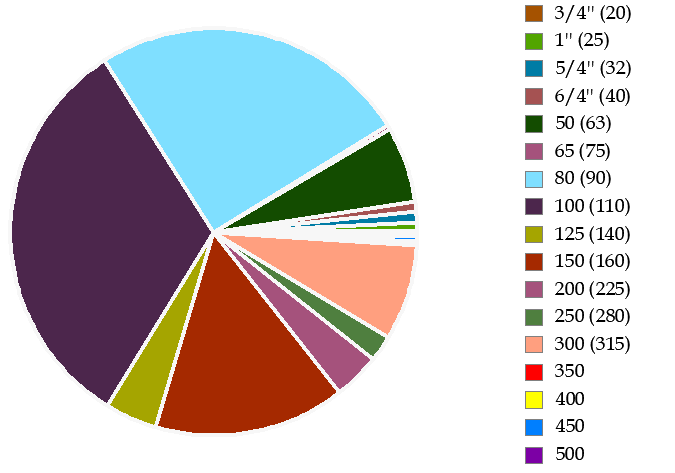 Заступљеност цјевовода у систему без прикључака (Материјал)Заступљеност цјевовода у систему без прикључака (Материјал)Заступљеност цјевовода у систему без прикључака (Материјал)Заступљеност цјевовода у систему без прикључака (Материјал)Заступљеност цјевовода у систему без прикључака (Материјал)Заступљеност цјевовода у систему без прикључака (Материјал)Заступљеност цјевовода у систему без прикључака (Материјал)Заступљеност цјевовода у систему без прикључака (Материјал)Заступљеност цјевовода у систему без прикључака (Материјал)Заступљеност цјевовода у систему без прикључака (Материјал)МАТЕРИЈАЛМАТЕРИЈАЛ[%][%][%][%][%]Дузина [м]Дузина [м]Дузина [м]Дузина [м]АЛКАТЕНАЛКАТЕН2,57%2,57%2,57%2,57%2,57%17.05117.05117.05117.051АЗБЕСТ-ЦЕМЕНТНИАЗБЕСТ-ЦЕМЕНТНИ14,23%14,23%14,23%14,23%14,23%94.54694.54694.54694.546ДАКТИЛНИДАКТИЛНИ0,16%0,16%0,16%0,16%0,16%1.0791.0791.0791.079ЛЖЛЖ2,26%2,26%2,26%2,26%2,26%15.05015.05015.05015.050ПОЦИНЧАНПОЦИНЧАН0,06%0,06%0,06%0,06%0,06%415415415415ПЕХД 100ПЕХД 10033,62%33,62%33,62%33,62%33,62%223.341223.341223.341223.341ПЕХД80ПЕХД801,18%1,18%1,18%1,18%1,18%7.8737.8737.8737.873ПВЦПВЦ45,92%45,92%45,92%45,92%45,92%305.093305.093305.093305.093УкупноУкупно100,00%100,00%100,00%100,00%100,00%664.448664.448664.448664.448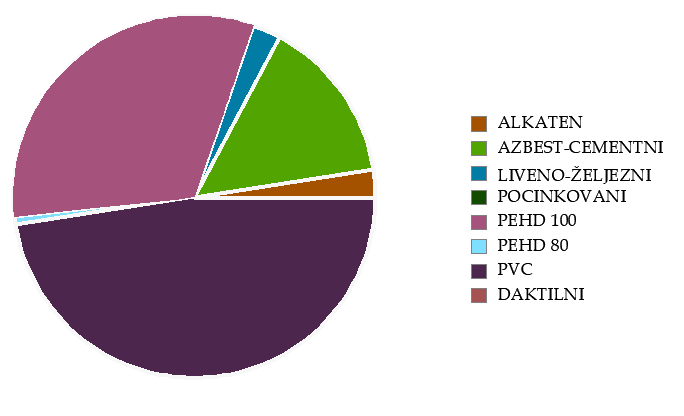 Просјечна година уградње цјевовода (просјечна старост)Просјечна година уградње цјевовода (просјечна старост)Просјечна година уградње цјевовода (просјечна старост)Просјечна година уградње цјевовода (просјечна старост)Просјечна година уградње цјевовода (просјечна старост)Просјечна година уградње цјевовода (просјечна старост)Просјечна година уградње цјевовода (просјечна старост)Просјечна година уградње цјевовода (просјечна старост)Просјечна година уградње цјевовода (просјечна старост)Просјечна година уградње цјевовода (просјечна старост)Просјечна година уградње цјевовода (просјечна старост)МАТЕРИЈАЛМАТЕРИЈАЛМАТЕРИЈАЛГод. уградњеГод. уградњеГод. уградњеГод. уградњеГод. уградњеГод. уградњеГод. уградњеГод. уградњеАЗБЕСТ-ЦЕМЕНТНИАЗБЕСТ-ЦЕМЕНТНИАЗБЕСТ-ЦЕМЕНТНИ19771977197719771977197719771977ПВЦПВЦПВЦ19941994199419941994199419941994(бланк)(бланк)(бланк)ПЕХД 100ПЕХД 100ПЕХД 10020122012201220122012201220122012ЛЗЛЗЛЗ19731973197319731973197319731973ДАКТИЛНИДАКТИЛНИДАКТИЛНИ20122012201220122012201220122012АЛКАТЕНАЛКАТЕНАЛКАТЕН19941994199419941994199419941994ПЕХД 80ПЕХД 80ПЕХД 8019871987198719871987198719871987АЗБЕСТ-ЦЕМЕНТНИАЗБЕСТ-ЦЕМЕНТНИАЗБЕСТ-ЦЕМЕНТНИ19831983198319831983198319831983ПОЦИНКОВАНИПОЦИНКОВАНИПОЦИНКОВАНИ19731973197319731973197319731973Процијењено стање цјевоводаПроцијењено стање цјевоводаПроцијењено стање цјевоводаПроцијењено стање цјевоводаПроцијењено стање цјевоводаПроцијењено стање цјевоводаПроцијењено стање цјевоводаПроцијењено стање цјевоводаПроцијењено стање цјевоводаПроцијењено стање цјевоводаПроцијењено стање цјевоводаСТАЊЕСТАЊЕСТАЊЕ[%][%][%][%][%][%][%][%](бланк)(бланк)(бланк)0,42%0,42%0,42%0,42%0,42%0,42%0,42%0,42%ЗадовољавајућеЗадовољавајућеЗадовољавајуће62,85%62,85%62,85%62,85%62,85%62,85%62,85%62,85%Одлично стањеОдлично стањеОдлично стање32,67%32,67%32,67%32,67%32,67%32,67%32,67%32,67%ЛошеЛошеЛоше1,02%1,02%1,02%1,02%1,02%1,02%1,02%1,02%НефункционалноНефункционалноНефункционално0,04%0,04%0,04%0,04%0,04%0,04%0,04%0,04%УкупноУкупноУкупно100,00%100,00%100,00%100,00%100,00%100,00%100,00%100,00%6. ШАХТОВИ6. ШАХТОВИ6. ШАХТОВИ6. ШАХТОВИ6. ШАХТОВИ6. ШАХТОВИ6. ШАХТОВИШахтови [ком]Шахтови [ком]Шахтови [ком]Шахтови [ком]Шахтови [ком]Шахтови [ком]Шахтови [ком]Укупно:Укупно:Укупно:3733733733737. ЗАТВАРАЧИ / ВЕНТИЛИ7. ЗАТВАРАЧИ / ВЕНТИЛИ7. ЗАТВАРАЧИ / ВЕНТИЛИ7. ЗАТВАРАЧИ / ВЕНТИЛИ7. ЗАТВАРАЧИ / ВЕНТИЛИ7. ЗАТВАРАЧИ / ВЕНТИЛИ7. ЗАТВАРАЧИ / ВЕНТИЛИЗаступљеност затварача у систему (ДН)Заступљеност затварача у систему (ДН)Заступљеност затварача у систему (ДН)Заступљеност затварача у систему (ДН)Заступљеност затварача у систему (ДН)Заступљеностзатварачаусистему (Тип)Заступљеностзатварачаусистему (Тип)Заступљеностзатварачаусистему (Тип)Заступљеностзатварачаусистему (Тип)Заступљеностзатварачаусистему (Тип)Заступљеностзатварачаусистему (Тип)Тип[%][ком][ком][ком][ком]Затварач хидранта33,00%850850850850Секторски58,38%1.5041.5041.5041.504Ваздушни вентил2,76 %71717171Прикљуцни3,03%78787878Затварач МИ2,06 %53535353Остали0,58 %15151515Затварач ММ                                                     0,19 %5555Укупно  100,00 %2.5762.5762.5762.5768. ХИДРАНТИ8. ХИДРАНТИ8. ХИДРАНТИ8. ХИДРАНТИ8. ХИДРАНТИ8. ХИДРАНТИ8. ХИДРАНТИ8. ХИДРАНТИ8. ХИДРАНТИ8. ХИДРАНТИ8. ХИДРАНТИ8. ХИДРАНТИ8. ХИДРАНТИЗаступљеност хидраната у систему (Тип)Заступљеност хидраната у систему (Тип)Заступљеност хидраната у систему (Тип)Заступљеност хидраната у систему (Тип)Заступљеност хидраната у систему (Тип)Заступљеност хидраната у систему (Тип)Заступљеност хидраната у систему (Тип)Заступљеност хидраната у систему (Тип)Заступљеност хидраната у систему (Тип)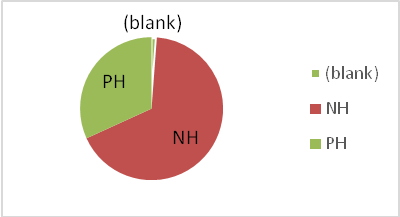 ТипТипТипТип[%][%][%][%][ком][ком][ком]НХНХНХНХ64,88%64,88%64,88%64,88%898898898ПХПХПХПХ35,12%35,12%35,12%35,12%483483483УкупноУкупноУкупноУкупно100%100%100%100%138413841384Заступљеност хидраната у систему (ДН)Заступљеност хидраната у систему (ДН)Заступљеност хидраната у систему (ДН)Заступљеност хидраната у систему (ДН)Заступљеност хидраната у систему (ДН)Заступљеност хидраната у систему (ДН)Заступљеност хидраната у систему (ДН)Заступљеност хидраната у систему (ДН)Заступљеност хидраната у систему (ДН)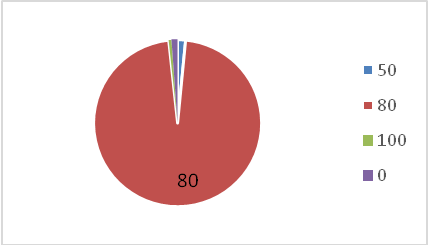 ПречникПречникПречникПречник[%][%][%][%][ком][ком][ком]505050504,41%4,41%4,41%4,41%6161618080808095,16%95,16%95,16%95,16%1317131713171001001001000,43%0,43%0,43%0,43%666УкупноУкупноУкупноУкупно100%100%100%100%138413841384Број хидраната по км дистибутивне мрежеБрој хидраната по км дистибутивне мрежеБрој хидраната по км дистибутивне мрежеБрој хидраната по км дистибутивне мрежеБрој хидраната по км дистибутивне мрежеБрој хидраната по км дистибутивне мрежеБрој хидраната по км дистибутивне мрежеБрој хидраната по км дистибутивне мрежеБрој хидраната по км дистибутивне мрежеБрој хидраната по км дистибутивне мрежеБрој хидранатаБрој хидранатаБрој хидранатаБрој хидранатаБрој хидранатаБрој хидранатаБрој хидранатаХидрант/кмХидрант/кмХидрант/кмХидрант/кмХидрант/км1.3841.3841.3841.3841.3841.3841.3842,052,052,052,052,059. ВАЗДУШНИ ВЕНТИЛИ (ВВ)9. ВАЗДУШНИ ВЕНТИЛИ (ВВ)9. ВАЗДУШНИ ВЕНТИЛИ (ВВ)9. ВАЗДУШНИ ВЕНТИЛИ (ВВ)9. ВАЗДУШНИ ВЕНТИЛИ (ВВ)9. ВАЗДУШНИ ВЕНТИЛИ (ВВ)9. ВАЗДУШНИ ВЕНТИЛИ (ВВ)9. ВАЗДУШНИ ВЕНТИЛИ (ВВ)9. ВАЗДУШНИ ВЕНТИЛИ (ВВ)9. ВАЗДУШНИ ВЕНТИЛИ (ВВ)9. ВАЗДУШНИ ВЕНТИЛИ (ВВ)9. ВАЗДУШНИ ВЕНТИЛИ (ВВ)Заступљеност ВВ у систему (Тип)Заступљеност ВВ у систему (Тип)Заступљеност ВВ у систему (Тип)Заступљеност ВВ у систему (Тип)Заступљеност ВВ у систему (Тип)Заступљеност ВВ у систему (Тип)Заступљеност ВВ у систему (Тип)Заступљеност ВВ у систему (Тип)Заступљеност ВВ у систему (Тип)Заступљеност ВВ у систему (Тип)Заступљеност ВВ у систему (Тип)Заступљеност ВВ у систему (Тип)10. МЈЕРНА МЈЕСТА (ММ) - МЈЕРНИ УРЕЂАЈИ (МУ)10. МЈЕРНА МЈЕСТА (ММ) - МЈЕРНИ УРЕЂАЈИ (МУ)10. МЈЕРНА МЈЕСТА (ММ) - МЈЕРНИ УРЕЂАЈИ (МУ)10. МЈЕРНА МЈЕСТА (ММ) - МЈЕРНИ УРЕЂАЈИ (МУ)10. МЈЕРНА МЈЕСТА (ММ) - МЈЕРНИ УРЕЂАЈИ (МУ)10. МЈЕРНА МЈЕСТА (ММ) - МЈЕРНИ УРЕЂАЈИ (МУ)10. МЈЕРНА МЈЕСТА (ММ) - МЈЕРНИ УРЕЂАЈИ (МУ)10. МЈЕРНА МЈЕСТА (ММ) - МЈЕРНИ УРЕЂАЈИ (МУ)10. МЈЕРНА МЈЕСТА (ММ) - МЈЕРНИ УРЕЂАЈИ (МУ)10. МЈЕРНА МЈЕСТА (ММ) - МЈЕРНИ УРЕЂАЈИ (МУ)10. МЈЕРНА МЈЕСТА (ММ) - МЈЕРНИ УРЕЂАЈИ (МУ)10. МЈЕРНА МЈЕСТА (ММ) - МЈЕРНИ УРЕЂАЈИ (МУ)Заступљеност МУ (Тип)Заступљеност МУ (Тип)Заступљеност МУ (Тип)Заступљеност МУ (Тип)Заступљеност МУ (Тип)Заступљеност МУ (Тип)Заступљеност МУ (Тип)Заступљеност МУ (Тип)Заступљеност МУ (Тип)Заступљеност МУ (Тип)Заступљеност МУ (Тип)Заступљеност МУ (Тип)ТипТипТипТип[ком][ком][ком][ком][ком][ком][ком][ком]Ињектор хлораИњектор хлораИњектор хлораИњектор хлора1010101010101010Логер притискаЛогер притискаЛогер притискаЛогер притиска55555555Мјерење протокаМјерење протокаМјерење протокаМјерење протока55555555УкупноУкупноУкупноУкупно2020202020202020Заступљеност МУ (Произвођач)Заступљеност МУ (Произвођач)Заступљеност МУ (Произвођач)Заступљеност МУ (Произвођач)Заступљеност МУ (Произвођач)Заступљеност МУ (Произвођач)Заступљеност МУ (Произвођач)Заступљеност МУ (Произвођач)Заступљеност МУ (Произвођач)Заступљеност МУ (Произвођач)Заступљеност МУ (Произвођач)Заступљеност МУ (Произвођач)ПроизвођачПроизвођачПроизвођачПроизвођач[%][%][ком]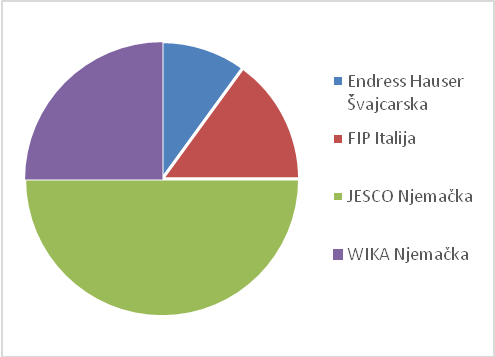 [ком][ком][ком][ком][ком]Endress Hauser ŠvajcarskaEndress Hauser ŠvajcarskaEndress Hauser ŠvajcarskaEndress Hauser Švajcarska10%10%222222FIP ItalijaFIP ItalijaFIP ItalijaFIP Italija15%15%333333JESCO NjemačkaJESCO NjemačkaJESCO NjemačkaJESCO Njemačka50%50%101010101010WIKA NjemačkaWIKA NjemačkaWIKA NjemačkaWIKA Njemačka25%25%555555УкупноУкупноУкупноУкупно100%100%20202020202011. КВАРОВИ – подаци од 17.01.2014. до 31.12.2019.11. КВАРОВИ – подаци од 17.01.2014. до 31.12.2019.11. КВАРОВИ – подаци од 17.01.2014. до 31.12.2019.11. КВАРОВИ – подаци од 17.01.2014. до 31.12.2019.11. КВАРОВИ – подаци од 17.01.2014. до 31.12.2019.11. КВАРОВИ – подаци од 17.01.2014. до 31.12.2019.11. КВАРОВИ – подаци од 17.01.2014. до 31.12.2019.11. КВАРОВИ – подаци од 17.01.2014. до 31.12.2019.11. КВАРОВИ – подаци од 17.01.2014. до 31.12.2019.11. КВАРОВИ – подаци од 17.01.2014. до 31.12.2019.11. КВАРОВИ – подаци од 17.01.2014. до 31.12.2019.11. КВАРОВИ – подаци од 17.01.2014. до 31.12.2019.Заступљеносткваровапопречнику (ДН)Заступљеносткваровапопречнику (ДН)Заступљеносткваровапопречнику (ДН)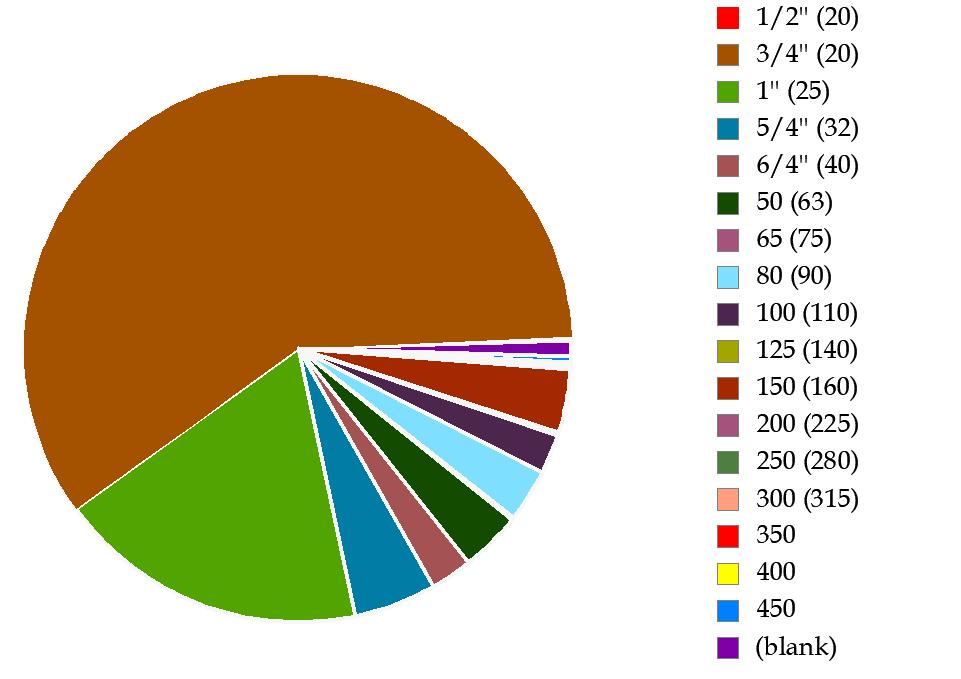 ПРЕЦНИК[%][ком]1/2"0,21%93/4"60,27%25481"15,53%6575/4"4,37%1846/4"2,46%104503,78%160650,33%14804,37%1851002,88%1221250,17%71504,65%1962000,19%82500,31%133000,38%164000,02%14500,09%4Укупно100%4227Тип кварова по врсти цјевоводаТип кварова по врсти цјевоводаТип кварова по врсти цјевоводаТип кварова по врсти цјевоводаТип кварова по врсти цјевоводаТип кварова по врсти цјевоводаТип кварова по врсти цјевоводаТип кварова по врсти цјевоводаХијерархијаХијерархијаХијерархијаХијерархија[%][%]ДИСТРИБУТИВНИДИСТРИБУТИВНИДИСТРИБУТИВНИДИСТРИБУТИВНИ17,40%17,40%ТРАНСПОРТНИТРАНСПОРТНИТРАНСПОРТНИТРАНСПОРТНИ0,54%0,54%ПРИКЉУЧНИПРИКЉУЧНИПРИКЉУЧНИПРИКЉУЧНИ82,06%82,06%УкупноУкупноУкупноУкупно100,00%100,00%Тип квара по врсти материјалаТип квара по врсти материјалаТип квара по врсти материјалаТип квара по врсти материјалаТип квара по врсти материјалаТип квара по врсти материјалаМатеријалМатеријалМатеријалМатеријалМатеријалМатеријал[%][ком]ЦЈЕВОВОДУЦЈЕВОВОДУЦЈЕВОВОДУЦЈЕВОВОДУЦЈЕВОВОДУЦЈЕВОВОДУ97,02%4101ФАЗОН.КОМАДУ-АРМАТУРИ / ФИТИНГУФАЗОН.КОМАДУ-АРМАТУРИ / ФИТИНГУФАЗОН.КОМАДУ-АРМАТУРИ / ФИТИНГУФАЗОН.КОМАДУ-АРМАТУРИ / ФИТИНГУФАЗОН.КОМАДУ-АРМАТУРИ / ФИТИНГУФАЗОН.КОМАДУ-АРМАТУРИ / ФИТИНГУ2,98%126УкупноУкупноУкупноУкупноУкупноУкупно100%4227ЗаступљеностквароваповрстиматеријалаЗаступљеностквароваповрстиматеријалаЗаступљеностквароваповрстиматеријалаЗаступљеностквароваповрстиматеријалаЗаступљеностквароваповрстиматеријалаЗаступљеностквароваповрстиматеријалаЗаступљеностквароваповрстиматеријалаЗаступљеностквароваповрстиматеријалаМатеријал                             [%] Материјал                             [%] [ком][ком][ком][ком][ком]ЛЗ0,90%383838383838АЛКАТЕН75,56%319431943194319431943194ПВЦ6,11%258258258258258258ПОЦИНЧАН4,66%197197197197197197ПЕХД 1001,18%505050505050ПЕХД 800,43%181818181818ППР4,28%181181181181181181АЦ1,47%626262626262Остало5,40%228228228228228228Укупно100,0%422742274227422742274227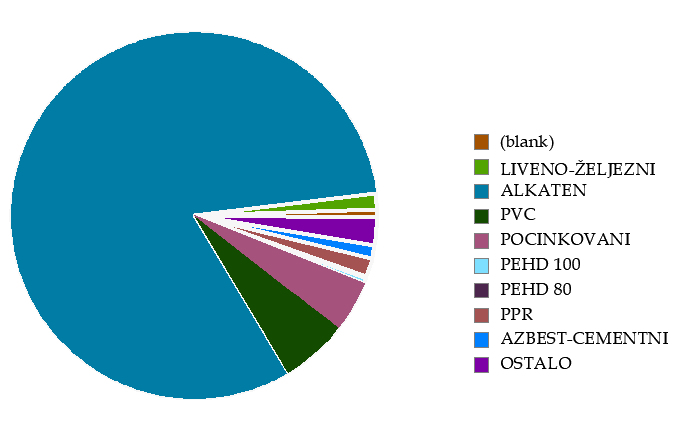 НЕФАКТУРИСАНА ОВЛАШТЕНА ВОДА (технолошка вода) – процјенаНЕФАКТУРИСАНА ОВЛАШТЕНА ВОДА (технолошка вода) – процјенаНЕФАКТУРИСАНА ОВЛАШТЕНА ВОДА (технолошка вода) – процјенаРедни бројНазив – описКоличина воде m³1.Потрошњ. воде за санитарне потребе (А.Д. ВиК)7.0782.Испирање мреже због радова на истој, дезинфекција и анализа воде13.1593.Прање, заливање, пуњење цистерни1.000УКУПНО                                                                                                                                21.237УКУПНО                                                                                                                                21.237УКУПНО                                                                                                                                21.237А: укупно унијета вода у систем -Б1: регистрована потрошња -Ц1: наплаћена регистрована потрошња3.456.206Д1: наплаћена измерена потрошња - 3.456.206Е1: вода која доноси приход - 3.456.206А: укупно унијета вода у систем -Б1: регистрована потрошња -Ц1: наплаћена регистрована потрошња3.456.206Д2: наплаћена неизмерена потрошња - /Е1: вода која доноси приход - 3.456.206А: укупно унијета вода у систем -Б1: регистрована потрошња -Ц2: ненаплаћенарегистрованапотрошњаД3: ненаплаћенаизмјеренапотрошња–160.669Е2: водакојанедоносиприход - 2.123.9395.580.1453.638.112181.906Д4: ненаплаћена неизмјерена потрошња –21.237Е2: водакојанедоносиприход - 2.123.9395.580.145Б2: губици воде1.942.033Ц3: привидни губици363.811Д5: неовлашћена потрошња –72.762Е2: водакојанедоносиприход - 2.123.9395.580.145Б2: губици воде1.942.033Ц3: привидни губици363.811Д6: губици услед неисправности мјерних уређаја –291.049Е2: водакојанедоносиприход - 2.123.9395.580.145Б2: губици воде1.942.033Ц4: стварни губици1.578.222Д7: губици на главним доводима – 631.289Е2: водакојанедоносиприход - 2.123.9395.580.145Б2: губици воде1.942.033Ц4: стварни губици1.578.222Д8: губици и преливања у резервоарима и пумпним станицама - /Е2: водакојанедоносиприход - 2.123.9395.580.145Б2: губици воде1.942.033Ц4: стварни губици1.578.222Д9: губици на прикључцима код корисника – 946.933Е2: водакојанедоносиприход - 2.123.939Lm (km)654,448Lp (km)169Np33.921p (m)32UARL (m³/dan)1.386UARL (m³/god)505.999ILI = CARL / UARL =ILI = CARL / UARL =3,29→КАТЕГОРИЈА B/CКатегоризација ILI према Свјетској банциКатегоризација ILI према Свјетској банциКатегоризација ILI према Свјетској банциКатегоризација ILI према Свјетској банциЗемље у развојуРазвијене земљеКатегорија системаМјере активности у системуИЛИ опсегИЛИ опсегКатегорија системаМјере активности у систему< 4< 2АДаљесмањењегубитакаможебитиекономскинеоправдано, осимакосејављајунесташице, пажљивопроучитипотребеипронаћиекономскиоправданапобољшања.4-82-4БМогућазначајнапобољшања; размотритиуправљањепритисцима, бољуактивнуконтролугубитакаибољевођењемреже - система;8-164-8ЦЛошрезултат; могаобисетолерисатисамоакојеводајефтинаиакојеимауизобиљу; чакитадаанализиратинивоиприродугубитакаипојачатинапоренасмањењугубитака.>16> 8ДВрлонеефикаснокоришћењересурса; програмсмањењагубитакајеприоритетаниапсолутнонеопходан.Редни бројКатегорија показатеља управљање m NRWВода која не подноси приход – NRW (литара/прикључак/дан) у вријеме када је систем под средњим притиском од:Вода која не подноси приход – NRW (литара/прикључак/дан) у вријеме када је систем под средњим притиском од:Вода која не подноси приход – NRW (литара/прикључак/дан) у вријеме када је систем под средњим притиском од:Вода која не подноси приход – NRW (литара/прикључак/дан) у вријеме када је систем под средњим притиском од:Вода која не подноси приход – NRW (литара/прикључак/дан) у вријеме када је систем под средњим притиском од:Редни бројКатегорија показатеља управљање m NRW10 m20 m30 m40 m50 m1.А1< 55< 80< 65< 75< 852.А2 55-10080-160105-210130-260155-3103.Б110-120160-320210-420260-520310-6204.Ц220-400320-600420-800520-1000620-12005.Д> 400> 600> 800> 1000> 1200Редни бројОписОписНенаплаћенаколичинаводе (м³/год)Цијенаводекојасестварноизгуби (КМ/м³)** напоменаЦијенаводекојасестварноизгуби (КМ/м³)** напоменаГубитактрошкапумпањаКМ/год% трошковапумпањаводе(1)(2)(2)(3)(4)(4)(5)(6)1.НенаплаћенарегистрованапотрошњаНенаплаћенарегистрованапотрошња181.9060,100,1017.50052.ПривиднигубициПривиднигубици363.8110,100,1035.000103.СтварнигубициСтварнигубици1.578.2220,060,0698.99028 Укупно Укупно Укупно2.123.939151.49043ЕкономскигубитакКМ/год (цијенаводе 1,3КМ/м³)ЕкономскигубитакКМ/год (цијенаводе 1,3КМ/м³)2.761.120,182.761.120,182.761.120,18ПОЗИЦИЈА01.01 - 31.12. 2018.01.01 - 31.12. 2019.1.1.Стална имовина68.946.197,0073.396.808,00Концесије, патенти, лиценце и оста. права50.430.542,0049.249.996,00Остала нематеријална средства2.380.796,002.380.629,00Аванси и нематеријална средства у припр.10.068.856,0015.754.341,00Земљиште57.623,0057.623,00Грађевински објекти5.443.387,005.145.810,00Постројења и опрема510.374,00724.081,00Улагање на туђим некре. постро. и опреми24.799,0024.294,00Ава.и некр,пост.опрем.и инве.некрету при.13.380,0047.760,00Остали дугорочни финансијски пласмани10.931,007.835,00Одложена пореска средства5.509,004.439,001.2.Текућа имовина3.463.793,002.728.856,00Залихе материјала614.216,00844.419,00Дати аванси9.929,0021.278,00Купци - повезана правна лица84.634,00100.911,00Купци у земљи1.397.409,001.331.336,00Друга краткорочна потраживања79.779,0035.673,00Краткорочни финансијски пласмани3.284,003.351,00Готовински еквавиленти и готовина112.082,0087.596,00Порез на додату вриједност11.733,0015.252,00Активна временска разграничења1.150.727,00289.040,00Пословна актива72.409.990,0076.125.664,00Ванбилансна активаУкупна актива72.409.990,0076.125.664,00ПОЗИЦИЈА01.01 - 31.12. 2018.01.01 - 31.12. 2019.2.1. Капитал13.721.264,0013.762.352,00Акцијски капитал10.009.225,0010.009.225,00Законске резерве1.000.923,001.000.923,00Ревалоризационе резерве985.925,00985.925,00Нераспоређени добитак ранијих година2.154.789,001.725.191,00Нераспоређени добитак текуће године-41.088,00Губитак текуће године429.598,00-2.2. Дугорочна резервисања41.123.140,0045.216.757,00Резервисања за накнаде и бенефици. запо.36.604,0040.867,00Одложене пореске обавезе-22.109,00Разграничени прих. и примљене донације40.079.650,0043.578.347,00Остала дугорочна резервисања1.006.886,001.575.434,002.3. Обавезе17.565.586,0017.146.555,00Дугорочни кредити9.838.153,009.359.467,00Дугороч. обавезе по финансијском лизингу260.867,00390.310,00Кратко. кредити и обавезе по емитованим краткорочним хартијама од вриједности1.599.998,00200.000,00Дио дуг. финансијских обавеза који за плаћање доспијева у периоду до годину дана2.416.195,003.498.015,00Примљени аванси, депозити и кауције247.887,00256.255,00Добављачи - повезана правна лица5.973,001.132,00Добављачи у земљи1.012.678,001.216.066,00Добављачи из иностранства80.566,00137.364,00Остале обавезе из пословања-50,00Обавезе за зараде и накнаде зарада543.606,00613.429,00Друге обавезе43.608,0056.636,00Порез на додату вриједност321.426,00254.365,00Обавезе за остале порезе, доприносе и др. дажбине341.507,00301.922,00Обавезе за порез на добитак67.512,0070.607,00Пасивна време. разгран. и краткоро. резе.785.610,00790.937,00Пословна пасива72.409.990,0076.125.664,00Ванбилансна пасиваУкупна пасива 72.409.990,0076.125.664,00Ред. бројКонтоПриходиПлан за 2019. годинуOстварено у периоду од 01.01 - 31.12.Oстварено у периоду од 01.01 - 31.12.Индекс        Индекс        Ред. бројКонтоПриходиПлан за 2019. годину2018.2019.6/56/4123456781.610000Приходи од испоруке воде повезана правна лица28.000,0027.222,0025.400,0093,3190,712.610001Приходи од канализације повезана правна лица12.000,0010.914,0011.063,00101,3792,193.610100Приходи од продаје услуга повезана правна лица250.000,00309.042,00320.428,00103,68128,174.611200Приходи од изградње и одржавања водоводне мре.80.000,0059.246,00113.269,00191,18141,595.611300Приходи од прикључака и механизације300.000,00257.530,00336.123,00130,52112,046.611400Приходи од испоруке воде предузећима420.000,00405.670,00353.252,0087,0884,117.611500Приходи од испоруке воде индивидуалн. корисницима5.600.000,005.562.209,005.591.944,00100,5399,868.611510Приходи од накнаде за одржавање система-37.530,00361.077,00962,10-9.611600Приходи од канализације1.700.000,001.367.568,001.557.385,00113,8891,6110.611610Приходи од одржавања септичких јама10.000,002.562,007.714,00301,0977,1411.611700Приходи од рада специјалног возила25.000,0018.289,0021.861,00119,5387,4412.611800Приходи баждарнице10.000,007.638,004.436,0058,0844,3613.611900Остали приходи65.000,0040.290,0036.118,0089,6555,5714.611910Хлорисање инсталација5.000,001.622,002.711,00167,1454,2215.621000Приходи по основу активир. сопствених учинака- -72.574,00--16.650200Приходи од дотација675.000,00672.273,00672.273,00100,0099,6017.651100Приходи од закупнина8.100,008.940,008.940,00100,00110,3718.652000Приходи од донација105.000,00113.119,00114.450,00101,18109,0019.652900Приход. од осталих донација 2.300,002.359,002.359,00100,00102,5720.652910Приходи од донација за услуге надзора ППОВ-25.035,00---21.652911Приходи од осталих донациј. IAWD удружење водовода-29.337,00- - -22.650210При. од дота. програма кор. прих. од посеб. вод. накнада-70.000,00---23.659000Приходи од рефундација25.000,0024.915,0068.622,00275,42274,4924.659500Приходи од лабораторије10.000,007.260,005.405,0074,4554,0525.659600Приходи од израде пројектне документације5.000,00- ---26.659700Остали приходи - накнаде штете, судске таксе и сл.15.000,008.770,007.257,0082,7548,3827.659800Проширење изворишних капацитета - накнаде100.000,00139.631,0091.443,0065,4991,4428.659900Остали пословни приходи60.000,0053.633,00104.570,00194,97174,2829.661000Прихо. камата по кредитима-314,00255,0081,21-30.661200Приходи од камата по купопродајним односима80.000,0036.711,00118.005,00321,44147,5131.661900Приходи од камата по другим основама-152,00629,00413,82-32.677000Наплаћена отписана потраживања од предузећа100.000,0081.937,0034.054,0041,5634,0533.677010Наплаћена отписана потраживања од предузећа-395,00---34.677100Напла. отписана потражи. од индивидуалних корисника -69.161,0073.061,00105,64-35.679700Прихо. од укидања резерви. за накнаде и бене. запослен.10.000,006.195,0022.065,00356,17220,6536.679900Остали непоменути приходи10.000,00978,0052,005,320,52Укупни приходи:Укупни приходи:Укупни приходи:9.710.400,009.458.447,0010.138.795,00107,19104,41Ред. бројKoнтоРасходиПлан за 2019. годинуОстварено у периоду од 01.01 - 31.12.Остварено у периоду од 01.01 - 31.12.Индекс      Индекс      Ред. бројKoнтоРасходиПлан за 2019. годинуОстварено у периоду од 01.01 - 31.12.Остварено у периоду од 01.01 - 31.12.Индекс      Индекс      Ред. бројKoнтоРасходиПлан за 2019. годину2018.2019.6/56/4123456781511000Трошкови сировина и материјала700.000,00674.547,00668.803,0099,1595,542511010Трошкови лаборатор. материјала100.000,0071.791,0085.442,00119,0185,443511100Трошкови резервних дијелова35.000,0041.345,0040.946,0099,03116,994512200Трошкови канцеларијског материјала27.000,0022.466,0020.756,0092,3976,875512300Трошкови ауто гума8.000,004.544,009.942,00218,79124,286512400Трошкови осталог материјала15.000,0013.344,0021.020,00157,52140,137512500Отпис ситног инвент. и алата50.000,0070.790,0043.281,0061,1486,568513000Трошкови горива и мазива150.000,00157.447,00160.384,00101,87106,929513300Трошкови електричне енергије400.000,00391.358,00417.272,00106,62104,3210520000Трошкови бруто зарада4.320.000,004.276.474,004.521.972,00105,74104,6811522000Трошкови бруто накнада Управљачког одбора134.000,0031.841,0031.841,00100,0023,7612522100Трошкови бруто накнада Надзорног одбора -31.841,0031.841,00100,00-13522200Трошкови бруто накнада ПИУ тима -39.801,0039.801,00100,00-14523000Трошкови бруто накнада одбора за ревизију -29.851,0029.851,00100,00-15524000Отпремнине за одлазак у пензију -6.195,0022.065,00356,17-16524300Помоћ запосленом и породици -24.787,0033.545,00135,33-17525000Трошкови дневница на службеном путу-10.470,0011.594,00110,74-18529000Накнада трошкова превоза у јавном саобраћају-52.571,0069.316,00131,85-19529200Регрес за кориштење годишњег одмора-177.095,00189.253,00106,87-20529300Јубиларне награде-9.983,006.189,0062,00-21529900Остала лична примања270.000,008.064,0031.337,00388,6011,6122531000Трошкови превоза20.000,0038.994,0019.292,0049,4796,4623531300Трошкови ПТТ услуга60.000,0064.888,0059.078,0091,0598,4624532000Трошк. за услуге на текућем одржав. основних средстава65.000,00112.792,00116.991,00103,72179,9925533000Трошк. закупнине пословног про. правна лица и предузе.2.300,002.359,002.359,00100,00102,5726535000Трошкови огласа на радију телевизији и у биоскопима65.000,0057.246,0022.510,0039,3234,6327535900Остали трошкови за рекламу и пропаганду10.000,0085.407,0019.402,0022,72194,0228539100Трошкови комуналних услуга15.000,0010.164,009.864,0097,0565,7629539200Трошкови за услуге заштите на раду20.000,002.416,00516,0021,362,5830539500Произво. услуге по уговору о привреме. и поврем. посло.15.000,0020.346,0021.255,00104,47141,7031539600Бактериолошка  и хемијска анализа воде70.000,0070.265,0058.302,0082,9783,2932539900Трошкви осталих производних услуга250.000,00417.346,00365.535,0087,59146,2133539910Трошк. осталих производних услуга - услуге надзор. ППОВ-25.034,00---34540000Трошкови амортизације1.730.000,001.690.912,001.702.463,00100,6898,4135541400Трошковирезервисања за отпремнине10.000,008.247,0026.328,00319,24263,2836550100Трошкови ревизије финансијских извјештаја12.800,0012.799,0014.889,00116,33116,3237550200Трошкови адвокатских услуга10.000,0012.643,008.350,0066,0483,5038550300Трошкови здравственихуслуга15.000,0012.157,0011.297,0092,9275,3139550500Услуге у вези са стручним усавршавањем - семинари15.000,0013.051,0024.536,00188,00163,5740550600Услуге за измјене - врше на постојећ. прогр. за рачунаре15.000,0016.700,0011.360,0068,0275,7341550900Остале непроизводне услуге-шпедиција3.000,001.800,001.233,0068,5041,1042551000Трошкови репрезентације50.000,0068.452,0054.255,0079,26108,5143551300Трош. преноћишта и исхране-74,00495,00668,92-44552000Премија осигурања сталне имовине9.500,009.104,0015.397,00169,12162,0745552700Премија осигурања запосле. од посљедица несре. случаја3.600,003.588,004.087,00113,91113,5346553000Трошкови платног промета у земљи20.000,0023.562,0040.126,00170,30200,6347553010Трошкови платног промета - гаранције10.000,003.310,0013.169,00397,85131,6948554000Чланарине пословним и другим удружењима10.000,0013.513,0015.313,00113,32153,1349555000Порез на имовину27.000,0012.509,0012.398,0099,1145,9250555100Накнада за шуме-6.621,007.097,00107,19-51555200Накнада за противпожарну заштиту-3.705,003.956,00106,77-52555400Накнада за коришћење и загађење вода-2.513,002.649,00105,41-53556000Допринос за професионалну рехабилитацију инвалида8.500,008.453,009.037,00106,91106,3254556300Допринос за солидарност на терет послодавца2.000,00947,00362,0038,2318,1055559000Тршкови огласа у штампаним и другим медијима-3.871,002.422,0062,57-56559100Таксе(админис. судске,реги.)-30.351,0025.339,0083,49-57559300Трошкови преплате на стручна издања-2.676,002.996,00111,96-58559600Накнада за рад чланова омладинске и студе. задруге-172.108,0050.415,0029,29-59559900Остали нематеријални трошкови230.000,0013.215,0020.949,00158,529,1160559910Остали нематеријални  трошкови - царине-410,00---61561000Расходи камата по краткорочним и дугорочним кредитима200.000,00194.058,00213.540,00110,04106,7762561500Трошкови камата по финансијском лизингу-9.655,0016.815,00174,16-63561600Затезне камате у земљи50.000,00115.797,00160.597,00138,69321,1964570200Неотписана вријед. и додат. тро. расхода постр. и опреме5.000,001.458,00706,0048,4214,1265578000Отписи краткорочних потраживања210.000,00186.133,00190.111,00102,1490,5366579000Кало, растур, квар и лом залиха материјала10.000,006.456,004.193,0064,9541,9367579500Накнада штете трећим лицима--1.200,00--68579800Издаци за хуманитарне и културне намјене и спортске циљеве25.000,0042.032,0035.169,0083,67140,6869579900Остали непоменути расходи10.000,0010.453,0079.934,00764,70799,34                        Укупни расходи:                        Укупни расходи:                        Укупни расходи:9.492.700,009.767.195,009.964.738,00102,02104,97Р.бр.О п и сПлан за2019. годинуОстварено од 01.01 – 31.12.2018.Остварено од 01.01 – 31.12.2019.Индекс5/4Индекс 5/312345671.Укупни приходи9.710.400,009.458.447,0010.138.795,00107,19104,412.Укупни расходи9.492.700,009.767.195,009.964.738,00102,02104,973.Бруто добитак прије опорезива.217.700,00174.057,00-79,954.Бруто губитак прије опорезива.-308.748,00---5.Порез на добит-122.047,00109.790,0089,96-6.Одложени порески расходи периода--23.179,00--7.Одложени порески приходи периода-1.197,00---8.Нето добитак текуће године--41.088,00--9.Нето губитак текуће године-429.598,00---Ред. Бр.ОписПрилив/одлив 01.01 – 31.12. 2018. год.Прилив/одлив 01.01 – 31.12. 2019. год.Индекс 4/312345Прилив:1.Прилив готовине из пословних активности10.008.885,0010.854.701,00108,452.Прилив готовине из активности инвестирања3.436,003.914,00113,913.Прилив готовине из активности финансирања6.361.399,005.102.700,0080,21Укупан прилив:16.373.720,0015.961.315,0097,48Одлив:4.Одлив готовине из пословних активности9.473.651,0010.027.157,00105,845.Одлив готовине из активности инвестирања449.478,00514.785,00114,536.Одлив готовине из активности финансирања6.488.084,005.443.859,0083,91Укупан одлив:16.411.213,0015.985.801,0097,41Нето прилив готовине ---Нето одлив готовине37.493,0024.486,0065,31Готовина на почетку обрачунског периода149.575,00112.082,0074,93Готовина на крају обрачунског периода112.082,0087.596,0078,15Редни бројНазив производаСТАЊЕ ЗА ПЕРИОДСТАЊЕ ЗА ПЕРИОДИндекс01.01 - 31.12. 2018.01.01 - 31.12. 2019.4/3123451Залихе сировина и материја610.578,11835.409,87136,822Залихе лабораторијског материјала ---3Залихе резервних дијелова-1.538,71-4Залихе алата који се отписује у току обрачунског периода11,808,5572,465Ситан инвентар на залихама који се отписује у току обрачунскогпериода453,52175,4538,696Залихе горива и мазива74,49121,01162,457Залихе канцелар. материјала2.372,504.815,08202,958Остали материјал526,27495,6694,189Остали материјал - кухиња199,801.854,61928,2310Потражив. за авансе другим правним лицима у земљи8.703,4318.229,56209,4511Потражив. за авансе другим правним лицима у ФБИХ100,00--12Дати аванси другим правним лицима у иностранству1.125,133.049,02270,99Укупно:624.145,05865.697,52138,70МјесецБрој радни.Нето примањаБруто примањаБруто примањаБрој радни.Број радни.Нето примањаНето примањаБруто примањаБруто примањаИндексИндекс123445566778901.01 - 31.12. 2018. године01.01 - 31.12. 2018. године01.01 - 31.12. 2018. године01.01 - 31.12. 2018. године01.01 - 31.12. 2019. године01.01 - 31.12. 2019. године01.01 - 31.12. 2019. године01.01 - 31.12. 2019. године01.01 - 31.12. 2019. године01.01 - 31.12. 2019. године7/46/5Јануар230224.221,02361.684,25361.684,25266266238.448,54238.448,54371.385,49371.385,49102,68896,42Фебруар234208.403,80336.376,47262262239.307,90239.307,90373.044,48373.044,48110,90110,90913,39Март234214.823,27345.464,04264264242.377,06242.377,06378.066,54378.066,54109,44109,44918,09Април238215.014,97345.594,21266266249.226,55249.226,55384.070,22384.070,22111,13111,13936,94Мај239212.303,56341.114,48264264239.540,32239.540,32373.150,38373.150,38109,39109,39907,35Јун241211.216,70339.446,00263263239.582,55239.582,55373.290,67373.290,67109,97109,97910,96Јул250221.205,77355.839,83261261240.324,74240.324,74374.638,86374.638,86105,28105,28920,78Август255229.873,42357.434,74260260238.385,47238.385,47371.470,02371.470,02103,93103,93916,87Септембар257240.902,17376.109,70263263245.322,18245.322,18382.915,94382.915,94101,81101,81932,78Октобар261238.585,74372.040,51264264250.931,55250.931,55392.378,97392.378,97105,47105,47950,50Новембар264238.298,11371.475,19265265241.035,78241.035,78375.741,18375.741,18101,15101,15909,57Децембар264239.936,52373.894,62260260238.456,95238.456,95371.819,59371.819,5999,4599,45917,14Укупно2.694.785,054.276.474,042.902.939,592.902.939,594.521.972,344.521.972,34105,74105,74Редни бројСтручна спремаБрој радникаУчешће1.Магистри/Мастери103,862.Висока стручна спрема (3 и 4 године)6625,483.Виша стручнаспрема93,474.Средња стручна спрема – V степен и ВКВ83,095.Средња стручна спрема – IV степен6725,876.Средња стручна спрема – III  степен7729,737.Средња стручна спрема – II степен и КВ114,258.Неквалификовани радници114,25Укупно:259100,00